 РАДНА ВЕРЗИЈА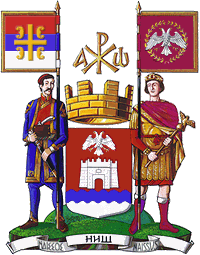 ПРОГРАМРАЗВОЈА ГРАДА НИШАЗА 2019. ГОДИНУНовембар, 2018.годинеСАДРЖАЈI  УСЛОВИ, МОГУЋНОСТИ, ПРЕТПОСТАВКЕ И ПРАВЦИ  РАЗВОЈА	21.1.  Глобалне претпоставке развоја	21.2.  Локалне претпоставке развоја	21.3.  Могући извори финансирања	3II  ТЕРИТОРИЈА, ИНФРАСТРУКТУРА И ОКРУЖЕЊЕ	42.1.  Студијска, урбанистичка и планска документација – уређење простора	42.2.  Водоснабдевање и каналисање	82.3.  Енергетика	112.3.1.  Општа енергетика	112.3.2.  Развој електроенергетских капацитета	122.3.3.  Енергетска ефикасност и обновљиви извори енергије	132.3.4.  Топлификација	162.3.5.  Гасификација	192.4.   Саобраћајна инфраструктура	192.5.   Инфраструктурни развој на сеоском подручју.................................................................................................222.6.   Водопривреда – регулација водотокова	242.7.   Заштита животне средине	252.8.   Одржавање комуналних објеката.........................................................................................................................30III  РАЗВОЈ ЕКОНОМИЈЕ И ПОСЛОВАЊА	313.1.   Предузетништво..........................................................................................................................................................313.2.   Пољопривреда	343.3.  Трговина и снабдевање	353.4.   Саобраћај и везе	363.4.1. Железнички, телекомуникациони, поштански, ваздушни саобраћај и превоз путника у друмском    саобраћају	363.4.2. Управљање, регулисање, планирање, безбедност саобраћаја и паркирање	373.4.3. Телекомуникације	413.5.  Туризам и угоститељство	413.6.  Стамбена изградња и пословни простор..............................................................................................................443.7.  Запошљавање	45IV  ДРУШТВЕНИ РАЗВОЈ	474.1.  Здравство	474.2.  Друштвена брига о деци	514.3.  Социјална заштита	524.4.  Образовање и васпитање и научно-истраживачки рад	564.5.  Култура и споменици културе	594.6.  Информисање	624.7.  Спорт	624.8.  Демографски развој	64V  УПРАВЉАЊЕ	65На основу члана 20 Закона о локалној самоуправи (''Службени гласник РС'', број 129/2007 и 83/2014) и члана 21 и 37 Статута Града Ниша (''Службени лист Града Ниша'', број 88/2008),		Скупштина града Ниша, на седници од ___________. године, донела јеПРОГРАМ РАЗВОЈА ГРАДА НИША ЗА 2019. ГОДИНУI  УСЛОВИ, МОГУЋНОСТИ, ПРЕТПОСТАВКЕ И ПРАВЦИ  РАЗВОЈА Глобалне претпоставке развоја Глобална развојна политика на нивоу државе је оквир који на одређени начин усмерава економски и укупни развој локалне заједнице.Основни циљеви за наредну годину фокусирани су на одржавање постигнуте макроекономске стабилности и наставак примене мера фискалне консолидације, као и даље смањење учешћа јавног дуга у БДП-у.Приоритет остаје даље унапређење пореског система који стимулативно делује на привредну активност и запошљавање и истовремено обезбеђује већу ефикасност наплате пореза и смањење сиве економије.Фокус ће бити и на јачању стабилности и отпорности финансијског сектора, отклањању препрека привредном расту и подизању конкурентности спровођењем свеобухватних структурних реформи, наставку реформи јавних предузећа, као и подизању укупне ефикасности јавног сектора.Пројекције основних макроекономских показатеља Републике Србије за 2019.годину:БДП, реални раст од 3,5%Инфлација, просек периода 2,3%Ова пројекција раста БДП-а, поред осталог, заснована је на елементу подизања агрегатне тражње кроз повећање плата и пензија и развојној оријентацији која се базира на великом повећању инвестиција.Предвиђени сценарио развоја указује на стратешку оријентацију Владе Републике Србије ка структурном прилагођавању привреде како би се обезбедила одржива путања раста, заснована на повећању укупне инвестиционе активности и извоза, као кључних фактора остваривања макроекономске стабилности.  Локалне претпоставке развоја	Неопходан услов развоја града је планирање развоја, дефинисање циљева и развојних опредељења на дужи рок. Стратегијом развоја Града Ниша за период 2009-2020. године, дефинисана су четири основна стратешка правца развоја и утврђена визија будућег развоја. Спровођење основних развојних опредељења дефинисаних Стратегијом реализује се конкретизацијом и дефинисањем активности на годишњем нивоу - програмом развоја који се доноси сваке године.	 Акциони план одрживог развоја Града Ниша за период 2015-2020. године представља пројекте и активности којима се разрађују стратешка опредељења и представља полазну основу у изради годишњег Програма развоја Града Ниша.	Програмом развоја Града Ниша за 2019. годину врши се конкретизација стратешких и оперативних програмских опредељења и утврђују конкретне акције и задаци локалне самоуправе. Приоритетни циљеви развоја у 2019. годиниНаставак активности локалне самоуправе на стварању повољног амбијента за нове привредне инвестиције,Привлачење инвеститора и ново запошљавање,Заштита и унапређење животне средине.1.3.  Могући извори финансирања	Развој града Ниша захтева значајне финансијске ресурсе за реализацију пројеката дефинисаних Програмом развоја Града Ниша за 2019. годину.	Програм развоја Града Ниша за 2019. годину обухвата и пројекте за које треба обезбедити значајна финансијска средства из различитих видова финансирања. 	Град Ниш ће за реализацију пројеката и програмских активности обезбедити средства из буџета Града и из екстерних извора финансирања.	Финасирање предвиђених акција могуће је из једног или више извора финансирања. 	Домаћи извори финансирања	1. Фондови Републике Србије	2. Средства агенција Републике Србије	3. Кредитне линије, подстицајна средства и трансфери Владе и министарстава РС 	4. Буџет Града Ниша	6. Кредитне линије пословних банака	7. Средства домаћих приватних инвеститора8. Донације	Страни извори финансирања	1. ЕУ и остали међународни фондови и програми	2. Кредитне линије страних влада и међународних финансијских институција	3. Пројекти и средства заинтересованих страних инвеститора	4. Јавно-приватно партнерство и концесије	5. ДонацијеII  ТЕРИТОРИЈА, ИНФРАСТРУКТУРА И ОКРУЖЕЊЕ	ОПШТИ ЦИЉ: Инфраструктурни и одрживи развој територије усклађен са капацитетима животне средине: искоришћење геостратешког и саобраћајног положаја Ниша на европском, националном и регионалном нивоу и побољшање приступа урбаним садржајима на читавој територији града.2.1.  Студијска, урбанистичка и планска документација – уређење простора	Управљање простором и уређење простора треба да буде у функцији рационалног и функционалног коришћења простора, актуелних иницијатива за развој Града Ниша, интереса инвестиционих захтева и задовољења потреба грађана, привреде и других корисника.2.2.  Водоснабдевање и каналисање	Основни задатак у области водоснабдевања и каналисања је производња и дистрибуција здраве пијаће воде у количини неопходној за задовољавање оптималних потреба становништва као и изградња потребне водоводне и канализационе инфраструктуре у урбаном и руралном подручју града .ВодоснабдевањеКаналисање2.3.  Енергетика 	Развој енергетског система и повећање енергетске ефикасности су један од важних предуслова инфраструктурног развоја и бржег друштвено-економског развоја Града Ниша. Енергетски капацитети се морају градити нови, реконструисати, модернизовати постојећи и уз што веће коришћење обновљивих извора енергије.2.3.1.  Општа енергетика2.3.2.  Развој електроенергетских капацитетаОсновни циљ је повећање квалитета и поузданости снабдевања еклектричном енергијом, при чему је од изузетне важности учешће градских структура у утврђивању приоритета, пружању помоћи око бржег и ефикаснијег решавања имовинско-правних односа, добијања потребних сагласности, одобрења и дозвола.2.3.3.  Енергетска ефикасност и обновљиви извори енергије	Повећање ефикасности коришћења енергије у свим секторима потрошње енергије биће један од кључних фактора одрживог развоја. Унапређење свести о значају енергетске ефикасности и рационалном односу према енергији и енергентима биће стална активност. Већа употреба обновљивих извора енергије. 2.3.4.  Топлификација	Обезбеђење стабилног даљинског грејања постићи ће се максималним искоришћењем постојећих капацитета за производњу топлотне енергије и проширењем за нове конзументе, као и рационализацијом како у потрошњи тако и у дистрибуцији топлотне енергије. 2.3.5.  Гасификација	Изградња секундарне дистрибутивне мреже одвијаће се по динамици приоритета усаглашеног на нивоу града у правцу интензивирања развоја гасификације сектора широке потрошње што ће зависити од дистрибутера и исказаних потреба потенцијалних потрошача.  Саобраћајна инфраструктура	Наставак модернизације, реконструкције и изградње саобраћајне мреже допринеће остваривању основног циља у овој области, а то је функционална и безбедна саобраћајна инфраструктура. 2.5.  Инфраструктурни развој на сеоском подручју 	Један од неопходних предуслова за свестрани развој села је и инфраструктурно опремање и саобраћајно повезивање, чиме ће се услови живота и рада на селу приближно уједначавати као и у граду и заустављати одлазак младих са села.2.6.   Водопривреда – регулација водотокова	Основни задатак у овој области биће регулација обала и корита река и потока на територији града у циљу остваривања заштитне функције (заштита од поплава) и естетског уређења водотокова.	2.7.   Заштита животне средине	Побољшање стања у области заштите животне средине путем реализације развојних и санационих програма и пројеката који ће елиминисати или смањити утицаје који прете или штете животној средини и природним ресурсима и поштовањем прописаних стандарда и процедура при реализацији нових пројеката.2.8.  Одржавање комуналних објекатаКоришћење и одржавање постојећих и изградња и уређење нових комуналних објеката за урбани изглед свих делова града у интересу привреде и грађана Ниша.III  РАЗВОЈ ЕКОНОМИЈЕ И ПОСЛОВАЊА	ОПШТИ ЦИЉ: Стварање повољног пословног амбијента за инвестирање, развој предузетништва, повећање запослености и јачање конкурентности нишке привреде; јачање иницијатива територијалног маркетинга ради побољшања имиџа града као привредног центра3.1.   Предузетништво	Стварање повољног пословног амбијента за инвестирање, подстицање иновативног и предузетничког понашања, развој предузетништва кроз повећање броја МСПП (мала и средња предузећа и предузетници) поједностављивање процедуре и брже долажење до дозвола за рад, одређивање нових локација радних зона и њихово инфраструктурно опремање, јачање конкурентности нишке привреде, јачање иницијатива територијалног маркетинга ради побољшања имиџа града као привредног центра, повећање укупне запослености, веће улагање у развој људског капитала, подстицање регионалног повезивања, су неки од основних циљева у овој области.Унапређење предузетништва3.1.2.Пословна инфраструктура3.2.   Пољопривреда 	Унапређење примарне пољопривредне производње (биљне и сточарске) кроз јачање: тржишно оријентисане пољопривредне производње, индивидуалног пољопривредног произвођача, свих облика удруживања, институција и стручњака, као и различитих видова подршке, тако да овај сектор постане међународно препознат по изузетним пољопривредним производима и прехрамбеној индустрији која спаја профитабилност са акцијама заштите животне средине и која је способна да се брзо адаптира на промене захтева тржишта.3.3.  Трговина и снабдевање		Стабилно и редовно снабдевање робама и услугама, равномерна покривеност територије града продајним објектима различите површине и намене, стално унапређење безбедности и квалитета хране и заштита основних права и интереса потрошача су основни циљеви у овој области.3.4.  Саобраћај и везе 	Оптимални ниво функционисања саобраћајног и транспортног система града оствариваће се кроз квалитетније  пружање саобраћајних, телекомуникационих и поштанских услуга у циљу смањења саобраћајног загушења и растерећења мирујућег саобраћаја. Железнички, телекомуникациони, поштански, ваздушни саобраћај и превоз путника у друмском саобраћају3.4.2. Управљање, регулисање, планирање, безбедност саобраћаја и паркирањеТелекомуникације3.5.  Туризам и угоститељство	Основни задатак у овој области биће повећање туристичког промета уз боље искоришћавање постојећих капацитета и побољшање квалитета и садржаја туристичке понуде и маркетинга и инвестирање у туристичку, путну и комуналну инфраструктуру којим би се створили услови да атрактивни природни ресурси и културно-историјска баштина буду стављени у туристичку функцију.  3.6.  Стамбена изградња и пословни простор 	Задовољавање стамбених потреба грађана, посебно социјално рањивих категорија становништва, успостављање и регулисање тржишта рентираног становања, одржавање постојећег стамбеног и пословног простора уз унапређење квалитета и нивоа становања по стандардима хуманог становања. 3.7.  Запошљавање 	Унапређење климе за отпочињање послова, отварање нових и развој постојећих малих и средњих предузећа и стимулативне мере за запошљавање појединих категорија незапослених лица (жена, младих, инвалида, старијих лица, угрожених и маргиналних група), ширење праксе флексибилних облика запошљавања су основни циљеви развоја у овој области.IV  ДРУШТВЕНИ РАЗВОЈ	Створити подстицајну и безбедну друштвену средину у којој ће сви грађани моћи да искажу и да задовоље своје потребе за припадањем и идентитетом, дружењем и личним развојем4.1.  Здравство	Брига о здрављу грађана Ниша, посебно рањивих популационих група (деца и мајке, старе особе, сиромашни, избегли и расељени, мањинске групе) јер је улагање у здравље најбоља инвестиција у економски одрживи развој.4.2.  Друштвена брига о деци	Брига за правилан развој деце и младих и успостављање система свеобухватне заштите од свих ризика, пре свега од ризика социјалне искључености, неједнакости, сиромаштва и др. како би Ниш био град по мери деце.4.3.  Социјална заштита 	Циљеви социјалне заштите су ефикасни материјални трансфери и развијена мрежа институција и социјалних услуга које могу да отклоне или ублаже основне ризике којима су грађани, посебно маргинализоване групе, изложени у актуелним условима и пруже им неопходну социјалну сигурност .4.4.  Образовање и васпитање и научно-истраживачки рад	Одрживи развој друштва подразумева, поред осталог, унапређење система образовања и васпитања, односно модерно образовање и непрекидно усавршавање које ће моћи да буде ослонац будуће ефикасне и конкурентне привреде засноване на знању.	Основни циљеви у овој области су: промена  планова и програма рада у школама и на факултетима, увођење нових образовних профила у складу са потребама економског развоја, даље усклађивање високог образовања са захтевима Болоњске декларације, организовано истраживање, успостављање веза између науке, привреде и предузетника које ће бити системске и засноване на тржишту, стварање много већег броја истраживачко развојних функционалних јединица у привреди, оснивање научно-технолошког парка и развојно-иновативних центара.4.5.  Култура и споменици културе	Потпуније и разноврсније задовољавање културних потреба грађана постићи ће се обогаћењем културне понуде и подизањем капацитета институција културе, заштитом културног наслеђа и верских објеката, одржавањем традиционалних градских и општинских манифестација. Створиће се услови за развој свих видова професионалног и аматерског културног стваралаштва.4.6.  Информисање4.7.  Спорт	Потпуније и квалитетније задовољавање спортско-рекреативних потреба грађана постићи ће се проширењем  капацитета спортских објеката и обогаћењем понуде спортских садржаја. Промовисаће се рекреатвно бављење спортом као начин здравог живота. Подстицаће се масовни школски и универзитетски спорт као база из које се регрутују будући професионални спортисти. Подржаваће се развој спорта на сеоском подручју.4.8.  Демографски развој	Активно укључивање локалне самоуправе у спровођење популационе политике кроз сагледавање индивидуалних потреба у остваривању родитељства (специфичне потребе родитеља и деце)  и коришћење ресурса за њихово задовољење, афирмација и остваривање целовитог приступа старењу становништва и стварање позитивне популационе климе, основни су правци развоја у овој области.V  УПРАВЉАЊЕ		ОПШТИ ЦИЉ: Јачање вертикалне/хоризонталне управе и учешћа грађана и стејкхолдера, имплементација ефикасног система за планирање, политика, мониторинга и евалуацију.	Подизањем капацитета и нивоа услуга управе, јачањем партнерства јавног, невладиног и приватног сектора тежиће се ка модерној, ефикасној, професионалној и деполитизованој управи у коју грађани имају поверење и у чијем раду активно учествују и доприносе развоју локалне заједницеУколико дође до промена у организацији након доношења новог Статута Града Ниша, предложене активности спроводиће организационе јединице у складу са новим Статутом.Текст Програма развоја Града Ниша за 2019. годину објавити у Службеном листу Града Ниша.Број :  _______________У Нишу, ____________.  годинеСКУПШТИНА ГРАДА НИША															ПРЕДСЕДНИК  Мр Раде РајковићАкцијеАкцијеРокНосилац активности2.1.1.Планови чија је процедура разматрања нацрта у току - завршетак израде и усвајање планoва:- ПГР подручја ГО Пантелеј 4. фаза СЕВЕР- ПДР Малчанске реке и колектора са пумпном станицомУсвајање у првом тромесечјуСекретаријат за планирање и изградњу, Главни урбаниста, Комисија за планове Града Ниша, Секретаријат за инвестиције, градске општине, ЈП Завод за урбанизам Ниш2.1.2.Планови чија је припрема нацрта у завршној фази и процедура разматрања нацрта почиње крајем 2018. године:- Друге измене и допуне ПГР подручја ГО Црвени Крст 1.фаза, парцијалне измене- ПГР подручја ГО Палилула  4. фаза ЈУГОИСТОК- ПДР комплекса Ардија у ГО Црвени Крст - ПДР за блок омеђен улицама Триглавска, Ђорђа Крстића, Авалска и Душана Поповића у обухвату ПГР подручја Палилула II фаза- Измена и допуна ПДР пута  Плоче Бојанине воде- Прве измене и допуне ПГР подручја ГО Црвени Крст трећа фаза Зона улица Сарајевска и Ложионичке- Пете измене и допуне ПГР подручја ГО Палилула 1.фаза- 2. измене и допуне ПГР ГО Нишка Бања - "Етно село"Усвајање у првој половини годинеСекретаријат за планирање и изградњу, Главни урбаниста, Комисија за планове Града Ниша, Секретаријат за инвестиције, градске општине, ЈП Завод за урбанизам Ниш2.1.3.Планови чија је израда у току:- Друге измене и допуне ПГР подручја ГО  Црвени Крст 3. фаза- ПДР Рујничке реке- 3. измене и допуне ПГР подручја ГО Нишка Бања 1.фаза, парцијалне измене- ПДР за део спољ.градског прим. прстена од ДП II А-158 до ДП II Б-427Усвајање у другом тромесечјуСекретаријат за планирање и изградњу, Главни урбаниста, Комисија за планове Града Ниша, Секретаријат за инвестиције, градске општине, ЈП Завод за урбанизам Ниш2.1.4.Планови за које су припремљене одлуке о изради:- ПДР наводњавање Доњи Матејевац- ПДР наводњавање Доња Трнава- ПГР насеља Горња Трнава- ПДР насеља Миљковац и локалитета Видриште- ПГР насеља Мраморски Поток,- ПДР локалитета Лалинске Појате- ПДР насеља Церје- ПДР ширег локалитета Церјанске пећине- ПДР насеља Сићево- ПДР насеља ПросекУсвајање током годинеСекретаријат за планирање и изградњу, Главни урбаниста, Комисија за планове Града Ниша, Секретаријат за инвестиције, градске општине, ЈП Завод за урбанизам Ниш2.1.5.Израда нове планске документације према приоритетима:- даља разрада и израда стратешких докумената (Просторни план административног подручја Града Ниша 2007–2021, ГУП Ниша 2010–2025.)- Израда ПГР-ова и ПДР-ова према Просторном плану административног подручја Града Ниша 2021., ван планског обухвата ГУП-а Ниша- Израда ПДР-ова у планском обухвату ГУП-а, према приоритетима и ПГР-у,- Израда ПДР-ова мрежа и објеката саобраћајница и инфраструктуре, према приоритетимаИзрада током годинеСекретаријат за планирање и изградњу, Главни урбаниста, Комисија за планове Града Ниша, Секретаријат за инвестиције, градске општине, ЈП Завод за урбанизам Ниш2.1.6.Почетак израде Планова генералне и детаљне регулације на основу Просторног плана административног подручја Града Ниша 2021 ван подручја ГУП-а:ГО Црвени Крст:   - ПДР за подручје бање Топило  - ПГР насеља ПаљинаГО Палилула:  - ПДР насеља Вукманово  - ПДР насеља Доње ВласеГО Пантелеј:   - ПДР споменички комплекса "Чегар"  - ПДР насеља ЈасеновикГО Нишка Бања:   - ПГР насеља Доња Студена  - ПДР насеља ЧукљеникИзрада током годинеСекретаријат за планирање и изградњу, Главни урбаниста, Комисија за планове Града Ниша, Секретаријат за инвестиције, градске општине, ЈП Завод за урбанизам Ниш2.1.7.Израда осталих планова:- ПДР централног дела урбанистичке целине ''М'' северно од улице Ивана Милутиновића на поручју ГО Палилула - ПДР на основу утврђених градских приоритетаИзрада током годинеСекретаријат за планирање и изградњу, Главни урбаниста, Комисија за планове Града Ниша, Секретаријат за инвестиције, градске општине, ЈП Завод за урбанизам Ниш2.1.8.Припрема и организовање урбанистичких и архитектонских конкурса за значајне просторне целине и објекте:1) Урбанистичко - архитектонски конкурс за мултифункционални објекат за потребе културе у Нишу2) Урбанистички конкус за шире подручје јужног булевара (досадашње пруге) од железничке станице до Булевара Медијана3) Урбанистичко - архитектонски конкурс за нови Народни музеј у улици Јеронимовој код Официрског дома1) завршетак  у првом тромесечју2) и 3) расписивање и израда током годинеСекретаријат за планирање и изградњу, Главни урбаниста, Комисија за планове Града Ниша, Секретаријат за инвестиције, градске општине, ЈП Завод за урбанизам Ниш2.1.9.Студије јавних простора Града НишаИзрада током годинеСекретаријат за планирање и изградњу, Главни урбаниста, Комисија за планове Града Ниша, Секретаријат за инвестиције, градске општине, ЈП Завод за урбанизам Ниш2.1.10.Урбанистичка и техничка документација за јавне просторе у широј централној зони НишаИзрада током годинеСекретаријат за планирање и изградњу, Главни урбаниста, Комисија за планове Града Ниша, Секретаријат за инвестиције, градске општине, ЈП Завод за урбанизам Ниш2.1.11.Студија управљања земљиштем града НишаТоком годинеКЛЕРП, Главни урбаниста,Секретаријат за имовинско-правне послове, Секретаријат за планирање и изградњу, ЈП Завод за урбанизам Ниш, Економски факултет Секретаријат за локалну пореску aдминистрацију  2.1.12.Успостављање и имплементација Географског информационог система (ГИС-а)  у јавним и јавно-комуналним предузећима и градској управи.Током годинеГрад Ниш – све институције2.1.13.Израда катастра инфраструктурних водова као саставног дела ГИС-а (Географског информационог система). Ажурирање базе података одржавања премера и катастра непокретности, а нарочито базе катастра инфраструктурних водова, како би се избегле штете приликом постављања нових водова.2019-2023Градска управа града Ниша, ЈП и ЈКП, Републички геодетски завод (РГЗ) - Служба за катастар неопкретности Ниш2.1.14.Урбана регенерација – реновирање најзначајнијих објеката од културног и историјског наслеђа, паркова и јавних тргова. Током годинеГлавни урбаниста,Секретаријат за планирање и изградњу, Секретаријат за имовинско-правне послове, ЈП Завод за урбанизам Ниш, Завод за заштиту споменика културе Ниш, Пореска управа2.1.15.Унапређење урбаног развоја локалне заједнице (креирање концепта урбаног дизајна за Књажевачку улицу за три локације: код сале Факултета уметности, простор код поште Синђелић, простор код Дурланске пијаце) – израда идеjног и техничког пројекта за три локације. Током годинеГлавни урбаниста, ГУ- Секретаријат за планирање и изградњу, ЈП Завод за урбанизам Ниш,ГО Пантелеј2.1.16. Адаптација постојеће фасаде  и столарије на објектима под заштитом државе, који се налазе у кругу Војне болнице Ниш:Зграда Одељења за радиологију,Зграда Управе Војне болнице Ниш,Црква Свети Козма и Дамјан.Током годинеГУ- Секретаријат за планирање и изградњу, Завод за заштиту споменика културе Ниш, ЈП Дирекција за изградњу града, Секретаријат за инвестиције, Српска православна црква, Војна болница Ниш2.1.17.Уређење простора дуж  јужне стране ограде Војне болнице (ВБ) Ниш (између пруге Ниш – Пирот и Војне болнице) са заменом ограде.Током годинеГлавни урбаниста, ГУ-Секретаријат за планирање и изградњу, ЈП Завод за урбанизам, ВБ Ниш, ГО Палилула, ГО Медијана, ЈП Железнице Србије2.1.18.Пројекат ''Извођење радова на фасадама зграда у Нишу'' (споменици културе):- партија II - фаза II –објекат ''Задужбина Ђоке Јовановића''  у ул Вожда Карађорђа бр.16 и објекат Народна библиотека ''Стеван Сремац'' –нови део и- партија II- фаза III , која обухвата обнављање фасада Градскекуће у ул.7. јули бр.2 и Спомен комплекс Ћеле-кулу са целокупном инфраструктуром – израда пројектно техничке документације и извођење радова.Током годинеВлада РС (надлежно министарство), Главни урбаниста, ЈП Завод за урбанизам, Завод за заштиту споменика културе Ниш, Секретаријат за инвестиције, ЈП Дирекција за изградњу града, КЛЕРП 2.1.19.Израда Одлуке о утврђивању урбанистичких зона обавезног инвестиционог одржавања и унапређења својстава зграда и зона обавезног одржавања спољног изгледа зграде на територији Града Ниша и Одлуке о бесповратном суфинансирању активности на инвестиционом одржавању и унапређењу својства зграде у циљу спречавања настанка штетних последица по живот и здравље људи, животну средину, привреду или имовину веће вредности.Током годинеСекретаријат за имовинско - правне односе, Главни урбаниста, ЈП Завод за урбанизам 	Акције	АкцијеРокНосилац активности2.2.1.1.Водоводни систем Селова – иновација планске и пројектне документације (усаглашавање са плановима и активностима Републике Србије (РС) везаним са реализацијом аутопута Ниш – Приштина).2018-2027РС, ГУ-Секретаријат за планирање и изградњу, ГУ-Секретаријат за комуналне делатности, енергетику и саобраћај, ЈКП ''Наисус''2.2.1.2.Изградња дела регионалног водоводног система Пуста река – I фаза пројекта   ''Повезивање система Пуста река са системом НИВОС – Водоснабдевање села Белотинац, изградња везног цевовода Горње Међурово – Белотинац – Град Ниш“.Током годинеКанцеларија за локални економски развој и пројекте (КЛЕРП), РРА Југ, Општина Дољевац, ЈКП ''Наисус''2.2.1.3.Добијање водних дозвола за све објекте у систему ''НИВОС''-а (завршетак Елабората о зонама санитарне заштите изворишта“, хидролошка истраживања подземних вода на извориштима и легализација водних објеката).Током године ГУ-Секретаријат за комуналне делатности, енергетику и саобраћај, JКП „Наисус“, Републичкa дирекција за воде2.2.1.4.Реконструкција пумпних станица и санација објеката водоснабдевања на регионалном систему Љуберађа – Ниш у циљу оптимизације система и уштеде енергије. Током годинеГУ-Секретаријат за комуналне делатности, енергетику и саобраћај, ЈКП ''Наисус''2.2.1.5.Обезбеђење планско имовинских услова ради повезивања и стављања у функцију резервоара II висинске зоне Виник са мрежом у насељу Бранко Бјеговић и одвођење преливно испустних вода из резервоара.Током годинеГУ - Секретаријат за имовинско-правне послове, ГУ-Секретаријат за планирање и изградњу2.2.1.6.Елаборат о доградњи, постизању квалитета и степена сигурности водоснабдевања корисника у југоисточном делу града (Повезивање система за водоснабдевање Љуберађа – Ниш и Студенског цевовода са сагледавањем измештања МРБ;  Анализа снабдевања потрошача Нишке Бање, Прве Кутине, Радикине Баре и насеља Суви До у новом решењу).2019-2020ГУ-Секретаријат за планирање и изградњу, ГУ-Секретаријат за комуналне делатности, енергетику и саобраћај, ЈКП ''Наисус''2.2.1.7.Наставак активности на пројекту Трајног осигурања капацитета и квалитета изворишта ''Медијана'', изградња АКЗ сабирног система натега изворишта ''Медијана'' и  изградња везног цевовода изворишта ''Медијана'' са магистралним престеном.2019-2023ГУ-Секретаријат за планирање и изградњу, ГУ-Секретаријат за комуналне делатности, енергетику и саобраћај, ЈКП „Наисус''2.2.1.8.Наставак активности у области водоснабдевања по приоритетима – израда урбанистичке документације и решавање имовинских односа:Резервоар I висинске зоне Бубањ – усаглашавање урађене пројектне документације прве фазе резервоарског простора на локацији Бубањ са Заводом за заштиту споменика културе Ниш и обезбеђење локацијске и грађевинске дозволе, Израда пројекта и реконструкција цевовода II висинске зоне Југ од Делијског Виса до Бубња (измештање и реконструкција водоводне мреже 1000 m годишње),Магистрални прстен од Виника до Бубња, Веза резервоара Виник 2 са насељем Подвиник (насеље Бранко Бјеговић – наставак израде пројектне документације, што је услов формирања II висинске зоне дуж Чамурлијског пута,Пумпна станица на резервоару II висинске зоне Бубањ.Резервоар IV висинске зоне Марково кале, као приоритет у 2019.години,Пројекат и изградња везног цевовода Поповац – Трупале за повезивање I висинске зоне ''НИВОС'' и ''Моравског водовода''.Током годинеГУ-Секретаријат за планирање и изградњу, ГУ-Секретаријат за имовинско-правно послове, ГУ-Секретаријат за комуналне делатности, енергетику и саобраћај, ЈКП''Наисус''2.2.1.8.Наставак активности у области водоснабдевања по приоритетима – израда урбанистичке документације и решавање имовинских односа:Резервоар I висинске зоне Бубањ – усаглашавање урађене пројектне документације прве фазе резервоарског простора на локацији Бубањ са Заводом за заштиту споменика културе Ниш и обезбеђење локацијске и грађевинске дозволе, Израда пројекта и реконструкција цевовода II висинске зоне Југ од Делијског Виса до Бубња (измештање и реконструкција водоводне мреже 1000 m годишње),Магистрални прстен од Виника до Бубња, Веза резервоара Виник 2 са насељем Подвиник (насеље Бранко Бјеговић – наставак израде пројектне документације, што је услов формирања II висинске зоне дуж Чамурлијског пута,Пумпна станица на резервоару II висинске зоне Бубањ.Резервоар IV висинске зоне Марково кале, као приоритет у 2019.години,Пројекат и изградња везног цевовода Поповац – Трупале за повезивање I висинске зоне ''НИВОС'' и ''Моравског водовода''.Током године2.2.1.9.Реконструкција градских водоводних мрежа са прикључцима по приоритету (замена старих азбестцементних цеви, профила испод ДН 90 mm, смањења губитака и подизање степена сигурности у систему и  повезивање у прстен):- Санација изворишта Пештер – санација цевовода од каптаже Пештер до резервоара Миљковац-Пројекат и изградња измештања и реконструкције примарног цевовода Моравског система,- Реконструкција водоводне мреже са прикључцима у насељу Шљака.Током годинеГУ-Секретаријат за инвестиције, ЈКП''Наисус''2.2.1.10.Пројекат управљања и регулације (са довођењем на ''SCADA''-у) водоводног система ''Љуберађа – Виник''.Током годинеГУ-Секретаријат за комуналне делатности, енергетику и саобраћај, ЈКП''Наисус''	Акције	АкцијеРокНосилац активности2.2.2.1.Наставак решавања имовинско-правних односа ради спровођења потпуне експропријације на трасама колектора и израде пројектне документације за добијање грађевинских дозвола:- Левообални колектор,- Деснообални колектор, - Књажевачки,- Медошевачки колектор,- Сервисни колектор. - Елаборат (Студија) растеретних колекторских прелива југ (Бањски и ЕИ колектор, Брзи Брод, Мајаковског, Јужноморавских бригада, Душана Поповића, Габровачка река).Током годинеГУ-Секретаријат за планирање и изградњу, ГУ-Секретаријат  за имовинско –правне послове, ГУ-Секретаријат за комуналне делатности, енергетику и саобраћај, ГУ-Секретаријат за инвестиције, ЈКП''Наисус''2.2.2.2.Активности на изградњи мреже колекторског система града I реда (колектори употребљене и атмосферске воде):- Хумски колектор – завршетак деонице до Г. Комрена и добијање грађевинске дозволе и извођење радова до Хума,- Јужни колектор  – фазна изградње (ул. Душана Поповића),Медошевачки – изградња I фазе од локације планираног ЦППОВ до ул.Б.Кидрича Чамурлијски колектори- изградња I фаза,Трупалски колектор и постројење за пречишћавање воде на колектору.2017-2018ГУ - Секретаријат за инвестиције, ГУ-Секретаријат за комуналне делатности, енергетику и саобраћај,  ЈКП''Наисус'', ЈП Дирекција за изградњу града2.2.2.3.Пројекат „Изградња колектора отпадних вода на потезу Топоничке реке“(решавање испуштања отпадних вода Специјалне болнице за психијатријске болести „Горња Топоница“)Током годинеГУ-Секретаријат за инвестиције,Болница у Г.Топоници2.2.2.4.Решавање имовинско правних односа и израда пројектне документације ради изградње атмосферских колектора: од Новог Села до Нишаве; у Доњој Врежини; у насељу Ратко Јовић; у насељу Бранко Бјеговић и у насељу Делијски вис.Током годинеГУ-Секретаријат за планирање и изградњу, ГУ- Секретаријат  за имовинско –правне послове, ЈКП''Наисус''2.2.2.5. Израда студије одвођења атмосферских вода на територији Града Ниша.Током годинеГУ-Секретаријат за планирање и изградњу, ЈКП „Наисус“.2.2.2.6.Студија оправданости изградње сепаратног типа канализације у светлу утицаја климатских промена. Током годинеГУ-Секретаријат за планирање и изградњу,  ЈКП „Наисус“2.2.2.7.Израда Студије или Елабората одводњавања од стране стручне и овлашћене институције у циљу решавања проблема плављења на потезу од села Горње Међурово до насеља 9. мај, укључујући и индустријску зону Доње Међурово услед пораста површинских вода приликом атмосферских падавина.Током годинеГУ-Секретаријат за планирање и изградњу, ЈКП „Наисус“, ГО ПалилулаАкцијеАкцијеРокНосилац активности2.3.1.1.Израда Студије развоја енергетике (гасна електрана, могућност искоришћења геотермалне, еолске, соларне и хидро енергије на територији града Ниша).Током годинеГУ-Секретаријат за комуналне делатности, енергетику и саобраћај2.3.1.2.Гасна интерконекција Ниш – Софија.2017-2020Министарство рударства и енергетике2.3.1.3.Израда сајта Одсека за енергетику, у циљу промоције и едукације из области енергетске ефикасности и коришћења обновљивих извора енергије, у оквиру визуелног идентитета града.Током годинеГУ-Секретаријат за комуналне делатности, енергетику и саобраћај, Служба Служба за одржавање и информатичко-комуникационе технологије2.3.1.4.Унапређење система енергетског менаџмента јавног сектора.Током годинеГУ-Секретаријат за комуналне делатности, енергетику и саобраћај, ЈКП, ЈП, установе, институције...2.3.1.5.Израда инвестиционих пројеката по методи Светске банке из области енергетике, комуналне делатности и саобраћаја за привлачење страних инвестиција.Током годинеГУ-Секретаријат за комуналне делатности, енергетику и саобраћај, ЈКП Градска топлана Ниш, ЈКП Медиана,  ЈКП Паркинг сервис2.3.1.6.Пројекат уградње компензатора реактивне енергије у објектима у надлежности града, и објектима јавних комуналних и јавних предузећа.Током годинеГУ-Секретаријат за комуналне делатности, енергетику и саобраћај, институције, Служба за одржавање и информатичко-комуникационе технологије, ЈКП и ЈП2.3.1.7.Пројекти на Филозофском факултету у Нишу:- Замена унутрашњег осветљења због енергетске ефикасности (око 700 сијаличних места).- Грејање помоћу топлотне пумпе и реконструкција постојеће инсталације грејања. Током годинеФилозофски факултет2.3.1.8.Активности у оквиру координације и рада Српског клуба Повеље Градоначелника.Током годинеГрад Ниш, СКГО, локалне самоуправе из Републике Србије2.3.1.9.Активности у оквиру чланства у међународној асоцијацији Energy Cities.Током годинеГрад Ниш2.3.1.10.Реализација пројекта  «TOMORROW“ у оквиру међународног партнерства у оквиру ЕУ програма HORIZON 2020 и израда Мапе пута енергетске транзиције града Ниша до 2025. године.Током годинеГУ-Секретаријат за комуналне делатности, енергетику и саобраћајАкцијеАкцијеРокНосилац активности2.3.2.1.Израда планске документације на основу Физибилити студије за изградњу Гасне електране са комбинованим циклусом (CHP) снаге 600 MW (450 Mwe+150 MWt), “Serbia – City of NIS Gas-Fueled Combined Heat and Power Plant Feasibility Study“.Током годинеМинистарство рударства и енергетике, инвеститори,Град Ниш, ГУ-Секретаријат за комуналне делатности, енергетику и саобраћај и ЈКП Градска топлана Ниш2.3.2.2.Израда студије изводљивости изградње когенеративне електране на био масу или био гас (депонијски гас).  Током годинеМинистарство рударства и енергетике, инвеститори,Град Ниш, ЈКП Градска топлана Ниш и КЛЕРП2.3.2.3.- Изградња нових  ТС 110/10 kV („Ниш 6“-Ратко Павловић и „Ниш 5“)  и ТС  10/04  kV, („Стеван Сиђелић 5“, „Нишка Бања-Вртоп 2“, „Драгољуб Ристић“ и „Паси Пољана 7“).  - Реконструкција постојећих ТС 110/10 kV  и 10/04  kV,  према Програму „ЕПС Дистрибуција“ д.о.о. Београд, Огранак Електродистрибуција Ниш.Током године„ЕПС Дистрибуција“ д.о.о. Београд,  Огранак Електродистрибуција Ниш2.3.2.4.Изградња нових и реконструкција постојећих  110 kV, 35 kV и 10 kV, надземних и кабловских водова према Програму  ЈП „Електромрежа Србије“ и „ЕПС Дистрибуција“ д.о.о. Београд, Огранак Електродистрибуција Ниш.Током године„ЕПС Дистрибуција“ д.о.о. Београд, Огранак Електродистрибуција Ниш2.3.2.5.Изградња нових електроенергетских капацитета (напојни водови и ТС-е) за потребе индустријских зона на подручју Града Ниша.Током године„ЕПС Дистрибуција“ д.о.о. Београд, Огранак Електродистрибуција Ниш и Индустријске зонеАкцијеАкцијеРокНосилац активности2.3.3.1.Израда Програма енергетске ефикасности за период од три године.Април 2019.Енергетски менаџер,  ГУ-Секретаријат за комуналне делатности, енергетику и саобраћај, ЈКП и консултанти2.3.3.2.Израда Студије изводљивости о оснивању Фонда за енергетску ефикасност Града Ниша.Током годинеЕнергетски менаџер,  ГУ-Секретаријат за комуналне делатности, енергетику и саобраћај, Град Ниш и ЈКП2.3.3.3.Израда Елабората енергетске ефикасности у зградарству. Током годинеЈКП Градска топлана Ниш2.3.3.4.Израда извештаја о прелиминарном прегледу зграда по питању енергетске ефикасности, у надлежности Града Ниша са пројектним задатком за јавне зграде у надлежности Града Ниша. Током годинеГУ-Секретаријат за комуналне делатности, енергетику и саобраћај2.3.3.5.Израда Елабората енергетске ефикасности за јавне зграде у надлежности Града Ниша.Током годинеГУ-Секретаријат за комуналне делатности, енергетику и саобраћај2.3.3.6.Израда пројектно техничке документације за реконструкцију јавних зграда у надлежности Града Ниша са тежиштем на унапређењу енергетске ефикасности. Током годинеГУ-Секретаријат за комуналне делатности, енергетику и саобраћај2.3.3.7. Израда Програма енергетске санације у зградарству:
 - израда Студије свеобухватне анализе енергетске потрошње стамбеног фонда града,
 - израда Студије изводљивости о финансирању енергетских санација у зградарству.Током годинеЕнергетски менаџер , ГУ-Секретаријат за комуналне делатности, енергетику и саобраћај2.3.3.8.Израда пројекта за увођење енергетске ефикасности у згради ГО Пантелеј.Током годинеГО Пантелеј2.3.3.9.Замена фасадне столарије у  Угоститељско туристичкој школи у Нишу, Трговинској школи у Нишу и Економској школи у Нишу.Током годинеГУ-Секретаријат за образовање2.3.3.10.Инвестиционо одржавање, санација и унапређење енергетске ефикасности објекта школе „Вожд Карађорђе“ и гимназије „Светозар Марковић“.Током годинеКЛЕРП2.3.3.11.Реконструкција, санација о побољшање енергетске ефикасности објекта Дом ''Душко Радовић''  и објекта Завода за васпитање омладине у Нишу.Током годинеКЛЕРП2.3.3.12.Пројекат санације и унапређења енергетске ефикасности вртића „Лептирић“ у Нишу.Током годинеКЛЕРП2.3.3.13.- Израда енергетских пасоша зграда у ингеренцији Града Ниша (зграде у ул.Николе Пашића 24 и ул.7. Јули 2).- Формирање базе енергетских пасоша зграда у стамбеном и комерцијалном сектору града Ниша.Током годинеГУ-Секретаријат за комуналне делатности, енергетику и саобраћај институције, ЈКП2.3.3.14.Топлотна изолација спољашњих зидова и кровова и уградња енергетски високоефикасних прозора у зградама у надлежности Града.Током годинеЕнергетски менаџер,  ГУ-Секретаријат за комуналне делатности, енергетику и саобраћај,Служба за одржавање и информатичко-комуникационе технологије2.3.3.15.Едукација представника зграда и корисника зграда у власништву града, ради повећања енергетске ефикасности.Током годинеГУ-Секретаријат за комуналне делатности, енергетику и саобраћај.2.3.3.16.Образовање и промоција енергетске ефикасности за грађане:Стручне јавне трибине,Штампани материјали.Током годинеЕнергетски менаџер, ГУ-Секретаријат за комуналне делатности, енергетику и саобраћај, Организације цивилног друштва, Универзитет у Нишу2.3.3.17.Активности на промоцији важности енергетске ефикасности и обновљивих извора енергије («Недеља енергетике», «Један дан без аутомобила», «Сат за планету земљу», «Дан енергетске ефикасности», покретање кампања, организација и присуство скуповима на ову тему...).Током годинеЕнергетски менаџер,  ГУ-Секретаријат за комуналне делатности, енергетику и саобраћај,
Организација цивилног друштва, ЈП, ЈКП2.3.3.18.Увођење легислативних мера за поспешивање употребе обновљивих извора енергије и унапређење енергетске ефикасности на територији града.Током годинеЕнергетски менаџер , ГУ-Секретаријат за комуналне делатности, енергетику и саобраћај2.3.3.19.Имплементација Главног пројекта «Истражна геотермална бушотина на дубини од 1200m» у Градској топлани Ниш.Током годинеМинистарство рударства и енергетике, ГУ-Секретаријат за комуналне делатности, енергетику и саобраћај, ЈКП Градска топлана Ниш2.3.3.20.Истраживање геотермалних вода на територији  ГО ПантелејСредства Републике Србије, ГО Пантелеј.2.3.3.21.Изградња малих хидроелектрана,  на локацијама према Катастру малих хидроелектрана за административно подручје  Града Ниша, под условом да не угрожавају животну средину (реке и приобаље).Током годинеПриватни партери, надлежне републичке институције, Град Ниш, Енергетски менаџер,  ГУ-Секретаријат за комуналне делатности, енергетику и саобраћај2.3.3.22.Реализација Пројекта „Смањење баријера за убрзани развој тржишта биомасе у Србији“ који имплементира UNDP/GEF у сарадњи са Министарством рударства и енергетике, Министарством пољопривреде и шумарства и 29 општина у Србији.Током годинеМинистарство рударства и енергетике, Министарство пољопривреде и шумарства иГО Црвени Крст2.3.3.23.ЈКП „Наисус“- Оптимизација система водоснабдевања.- Реконструкција пумпних станица на регионалном систему Љуберађа-Ниш у циљу оптимизације система и уштеде енергије.Током годинеГУ-Секретаријат за комуналне делатности, енергетику и саобраћај, ЈКП „Наисус“2.3.3.24.Коришћење топлотних пумпи у процесу производње топлотне енергије на топлотним изворима система даљинског грејања у Нишу.Током годинеЈКП Градска топлана Ниш, ГУ-Секретаријат за комуналне делатности, енергетику и саобраћај2.3.3.25.Реализација пројеката Примена мера енергетске ефикасности на управним зградама  ГО  Црвени Крст и ГО Пантелеј.Током годинеГО Црвени Крст, ГО Пантелеј2.3.3.26.Израда и реализација пројеката из области енергетске ефикасности:„Реконструкција система за централну припрему потрошне топле воде применом соларних колектора у централној кухињи „Младост“, предшколска установа „Пчелица“ у Нишу“,Повећање енергетске ефикасности зграде Економског и Правног факултета Универзитета у Нишу.Током годинеЕнергетски менаџер,  ГУ-Секретаријат за комуналне делатности, енергетику и саобраћај2.3.3.27.Израда Студије о модернизацији и реконструкцији система јавног осветљења, употребом најновијих технологија, оперативности и управљања. Током годинеГУ-Секретаријат за комуналне делатности, енергетику и саобраћај, ГУ-Секретаријат за инвестиције2.3.3.28.Израда нове Одлуке о јавном осветљењу којом ће се утврдити одредбе минималних услова енергетске ефикасности у систему јавног осветљења.Током годинеСекретаријат за комуналне делатности, енергетику и саобраћај2.3.3.29.Израда катастра Јавног осветљења Града Ниша.Током годинеЕнергетски менаџер,  ГУ-Секретаријат за комуналне делатности, енергетику и саобраћај2.3.3.30.Замена класичног јавног осветљења,  осветљењем са ЛЕД  сијалицама.Током годинеГУ- Секретаријат за комуналне делатности, енергетику и саобраћај и ЈКП Паркинг сервис Ниш2.3.3.31Купалишни комплекс СЦ “Чаир“ :-Замена портала на затвореном базену,-Изградња система за подно грејање, -Замена класичног  осветљења,  осветљењем са ЛЕД  сијалицама.Током годинеГУ-Секретаријат за комуналне делатности, енергетику и саобраћај,СЦ Чаир, Министарство омладине и спорта 2.3.3.32.Израда пројеката енергетске ефикасности за:-Завод за хитну медицинску помоћ Ниш, -Завод за здравствену заштиту студената Ниш, -Завод за здравствену заштиту радника „Ниш“, -Завод за плућне болести Ниш и Апотека Ниш.Током годинеМинистарство здравља,  Завод за хитну медицинску помоћ Ниш, Завод за здравствену заштиту студената Ниш, Завод за здравствену заштиту радника „Ниш“, Завод за плућне болести и туберколозу Ниш  и Апотека Ниш2.3.3.33.Институт за лечење и рехабилитацију «Нишка Бања» - Ниш- Израда пројекта енергетске ефикасности и  пројекта уградње топлоних пумпи у енергани. Током годинеМинистарство здравља,Институт за лечење и рехабилитацију «Нишка Бања»-НишАкцијеАкцијеРокНосилац активностиНосилац активности2.3.4.1.Израда пројекта за Изградњу топлотног извора »Сомборска исток» са комбинованим циклусом, снаге  24 MW и изградња топловодне мреже и мреже за санитарну топлу воду у насељу на потезу између улица Студеничке, Горњоматејевачке, Матејевачки пут и Бул. Сомборска. Током годинеЈКП Градска топлана Ниш, Енергетски менаџер, ГУ-Секретаријат за комуналне делатности, енергеитику и саобараћај., Град Ниш ЈКП Градска топлана Ниш, Енергетски менаџер, ГУ-Секретаријат за комуналне делатности, енергеитику и саобараћај., Град Ниш 2.3.4.2.Израда пројекта за Изградњу гасне котларнице «Пантелеј 2» са топловодном трасом од око 3.500m  (Реализацијом овог пројекта гаси се садашња котларница «Пантелеј 2» и омогућава се гашење котларница у објектима: ОШ «Стефан Немања», Полицијска станица у ул. Косовке девојке, Дом ученика средњих школа Ниш, Централна кухиња «Младост» претшколске установе «Пчелица», ЗУ «Ратко Павловић», ОШ «Његош», Сала Факултета уметности, Обданиште «Бубамара», као и њихово повезивање на новоизграђену котларницу.)Током годинеЈКП Градска топлана Ниш, Град Ниш, ГУ-Секретаријат за комуналне делатности, енергетику и саобраћајЈКП Градска топлана Ниш, Град Ниш, ГУ-Секретаријат за комуналне делатности, енергетику и саобраћај2.3.4.3.Израда пројекта за Изградњу гасне котларнице «Ледена стена 1»  од 4 MW са топловодном трасом од око 500m . (Гашење садашње котларнице «Ледена стена 1» и котларница у објектима Специјалне школе «Бубањ» и ОШ «Бубањски хероји», као и њихово повезивање на новоизграђену котларницу, такође повезати будуће новопројектоване зграде на Леденој стени.)Током годинеЈКП Градска топлана Ниш, Град Ниш, ГУ-Секретаријат за комуналне делатности, енергеитику и саобараћајЈКП Градска топлана Ниш, Град Ниш, ГУ-Секретаријат за комуналне делатности, енергеитику и саобараћај2.3.4.4.Израда пројекта и изградња котларнице на биомасу „Паси пољана“ од 1 MW са топловодном трасом од око 500m . (Гашење садашње котларнице основне школе Краљ Петар I и котларнице у објекту вртића „Бајка“ као и њихово повезивање на новоизграђену котларницу).Током годинеЈКП Градска топлана Ниш, Град НишЈКП Градска топлана Ниш, Град Ниш2.3.4.5.Прикључење АТД-а, Медицинског факултета и студенског дома ( изградња прикључног топловода и прикључне подстанице) на топловодну мрежу Градскетоплане.Током годинеЈКП Градска топлана Ниш,  Град НишЈКП Градска топлана Ниш,  Град Ниш2.3.4.6.Израда пројеката рехабилитације 5.139 m  топловодне мреже.Током годинеЈКП Градска топлана Ниш, КФВ фондЈКП Градска топлана Ниш, КФВ фонд2.3.4.7.Реализација Пројекта уградње уређаја за утврђивање сопствене потрошње, (делитељи топлоте, контролни калориметри) и регулацију температуре (терморегулациони вентили) у сопственим просторијама корисника даљинског грејања.Током годинеЈКП Градска топлана Ниш, власници домаћинставаЈКП Градска топлана Ниш, власници домаћинстава2.3.4.8.Конверзије котларница:  МК „Ратко Јовић“, обданишта „Бубамара, ОШ „Иван Горан Ковачић“  на природни гас.Током годинеЕнергетски менаџер,  ГУ-Секретаријат за комуналне делатности, енергетику и саобраћај, ГУ-Секретаријат за образовањеЕнергетски менаџер,  ГУ-Секретаријат за комуналне делатности, енергетику и саобраћај, ГУ-Секретаријат за образовање2.3.4.9.Израда пројеката и преузимање котларница јавних установа које се финансирају из Буџета Града Ниша, и конверзија котларница у овим објектима које користе као гориво: угаљ, лож уље или мазут, на гас или биомасу.Током годинеЈКП Градска топлана Ниш, Град НишЈКП Градска топлана Ниш, Град Ниш2.3.4.10.Конверзија котларница у 20 основних, 2 средње и 7 вртића са лож уља на  енергтски ефикасније  и еколошко гориво (пелет).Током годинеЕнергетски менаџер,  ГУ-Секретаријат за образовање, школе, Предшколска установа Пчелица НишЕнергетски менаџер,  ГУ-Секретаријат за образовање, школе, Предшколска установа Пчелица Ниш2.3.4.11.Преузимање котларница јавних зграда у надлежности Града Ниша од стране ЈКП «Градаска топлана» Ниш и њихова конверзија, односно гашење са повезивањем зграда на систем даљинског грејања.Током годинеЈКП Градска топлана Ниш, ГУ-Секретаријат за комуналне делатности, енергетику и саобраћајЈКП Градска топлана Ниш, ГУ-Секретаријат за комуналне делатности, енергетику и саобраћај2.3.4.12.Прикључење зграде Универзитета у Нишу на топловодни систем ЈКП Градска Топлана Ниш преко моста на Нишави код Тврђаве.Током годинеУниверзитет у Нишу, Град Ниш и ЈКП Градска топлана НишУниверзитет у Нишу, Град Ниш и ЈКП Градска топлана Ниш2.3.4.13.Прикључење објекта Економске, Трговинске и Туристичко угоститељске школе на даљинско грејање.Током годинеЕнергетски менаџер,  ГУ-Секретаријат за комуналне делатности, енергетику и саобраћај, Секретаријат за образовање, ЈКП Градска топлана Ниш	Енергетски менаџер,  ГУ-Секретаријат за комуналне делатности, енергетику и саобраћај, Секретаријат за образовање, ЈКП Градска топлана Ниш	2.3.4.14.Реконструкција система грејања ОШ «Вук Караџић».Током годинеЈКП Градска топлана НишЈКП Градска топлана Ниш2.3.4.15.Имплементација централног система даљинског надзора и управљања топлотним изворима и подстаницама  ЈКП Градска топлана Ниш.Током годинеЈКП Градска топлана Ниш,  ГУ-Секретаријат за комуналне делатности, енергетику и саобраћаj,ГУ-Секретаријат за заштиту животне средине и страни фондовиЈКП Градска топлана Ниш,  ГУ-Секретаријат за комуналне делатности, енергетику и саобраћаj,ГУ-Секретаријат за заштиту животне средине и страни фондови2.3.4.16.Орто-фото снимање термовизијском камером топловода у Нишу.ТокомгодинеЈКП Градска топлана Ниш, ГУ-Секретаријат за комуналне делатности, енергеитику и саобараћајЈКП Градска топлана Ниш, ГУ-Секретаријат за комуналне делатности, енергеитику и саобараћај2.3.4.17.Изградња гасне котларнице  “ Апеловац ”  и изградња топловода до насеља Делијски вис.Током годинеЈКП Градска топлана Ниш, Град Ниш, КФВ фондЈКП Градска топлана Ниш, Град Ниш, КФВ фонд2.3.4.18.Пројекат „ESKO Енергетика Ниш“ у складу са Поглављем 15 у процесу приступања ЕУ.Током годинеЈКП Градска топлана Ниш, Енергетски менаџер,  ГУ-Секретаријат за комуналне делатности, енергеитику и саобараћајЈКП Градска топлана Ниш, Енергетски менаџер,  ГУ-Секретаријат за комуналне делатности, енергеитику и саобараћај2.3.4.19.Пројекат преласка топлане КЦ на  управљање  ЈКП „Градска топлана“ Ниш.Током годинеЈКП Градска топлана Ниш. КЦ Ниш, Град Ниш и  ГУ - Секретаријат за комуналне делатности, енергетику и саобраћајЈКП Градска топлана Ниш. КЦ Ниш, Град Ниш и  ГУ - Секретаријат за комуналне делатности, енергетику и саобраћај2.3.4.20.Израда пројеката гасне котларнице и топловодног система за насеље Ардија – Коњско гробље. Током годинеЈКП Градска топлана Ниш, Град Ниш, Република СрбијаЈКП Градска топлана Ниш, Град Ниш, Република Србија2.3.4.21.Елаборат искоришћења топлоте димних гасова у постојећим котларницама. Током годинеЈКП Градска топлана Ниш.ЈКП Градска топлана Ниш.2.3.4.22.Реконструкција унутрашњег плашта на димњаку Топлане ЈУГ.Током годинеЈКП Градска топлана Ниш, ЦЕУП, страни донаториЈКП Градска топлана Ниш, ЦЕУП, страни донатори2.3.4.23.Топлификација дела ГО Панталеј-Дурлан-Мика Антић. Изградња котларнице, магистралних и прикључних топловода као и прикључних подстаница за прикључење јавних објеката.Током годинеЈКП Градска топлана Ниш, Град Ниш, Република СрбијаЈКП Градска топлана Ниш, Град Ниш, Република Србија2.3.4.24.Израда пројеката и изградња топловода за прикључење на Топлану или изградњу нових котларница на гас или биомасу вртића: „Лептирић“, „Бајка“ , „Колибри“, „Пепељуга“, „Бубамара“, „Бисер“, „Свитац“.Током годинеЈКП Градска топлана Ниш, Град Ниш2.3.4.25.Смањење емисије NОх у димним гасовима-топлана Криви вир,
за котловско постројење од 130 MW ЈКП "Градска топлана" НишТоком годинеЈКП Градска топлана Ниш, Град Ниш, КФВ фонд2.3.4.26.Изградња магистралног и прикључних топловода као и прикључних подстаница дуж ул. Мајаковског, од Топлане „Мајаковски“ до Економске, Трговачке и Угоститељске школе у Нишу.Током годинеЈКП Градска топлана Ниш, Град Ниш2.3.4.27.Израда пројекта и изградња прикључног топловода и прикључне подстанице за објекте „ Сигурна кућа“ у Нишу.Током годинеЈКП Градска топлана Ниш, Град НишАкцијеАкцијеРокНосилац активности2.3.5.1.Прикључење индивидуалних потрошача на гасоводну мрежу, спровођење поступака имовинске припреме за МРС (Мерно-регулациона станица).Стамбено-пословни комплекс „Нови Ниш“,Специјална болница у Г.ТопонициПрикључење других физичких и правних лица која се обрате реалним захтевом за прикључење на ДГМ (Дистрибутивна гасна мрежа) „Југоросгаза“-а.Током годинеГУ-Секретаријат за комуналне делатности, енергетику и саобраћај, Предузеће за изградњу гасоводних система, транспорт и промет природног гаса Југоросгаз А.Д.2.3.5.2.Гасификација ГО Нишка Бања.(Поступање по захтеву потрошача „Југоросгаз“-у за прикључење на ДГМ, уколико Град Ниш реши правно-имовинске односе на траси гасовода ради службености пролаза.)Током годинеГО Нишка Бања, ГУ-Секретаријат за комуналне делатности, енергетику и саобраћај, Предузеће за изградњу гасоводних система, транспорт и промет природног гаса Југоросгаз А.Д.2.3.5.3.Израда пројеката гасификације реонских котларница које су у градском систему топлификације у Нишу.Током годинеJKП Градска топлана НишАкцијеАкцијеРокНосилац активности2.4.1.Наставак реализација експропријације, односно административни пренос непокретности, у циљу изградње обилазне пруге на подручју града Ниша.Током годинеМинистарство грађевинарства, саобраћаја и инфраструктуре , „Инфраструктура железнице Србије“ а.д, ГУ-Секретаријат за планирање и изградњу, ЈП Завод за урбанизам Ниш, Градске општине и Комисија за планове Града Ниша2.4.2.Спровођење Плана генералне регулације обилазне пруге као део Коридора Хс на подручју Града Ниша („Сл. лист Града Ниша“ бр. 55/2016) –парцелација, имовинска припрема, пројектна документација и дозволе.Током године„Инфраструктура железнице Србије“ а.д.,  ГУ-Секретаријат за планирање и изградњу, ЈП Завод за урбанизам Ниш, Градске општине и Комисија за планове Града Ниша2.4.3.Израда документације за електрификацију обилазне пруге од Црвеног Крста до  Просека.Током године„Инфраструктура железнице Србије“ а.д. (Донаторска средства WBIF)2.4.4.Израда недостајуће пројектне документације за реконструкцију, модернизацију и електрифиакцију једноколосечне железничке пруге од државне границе са Бугарском до Просека.Министарство грађевинарства, саобраћаја и инфраструктуре,“Инфраструктура железнице Србије” а.д.2.4.5.Изградња Брзе пруге на релацији Београд – Ниш – Прешево – државна граница са Републиком Македонијом.2019-2020Министарство грађевинарства, саобраћаја и инфраструктуре , “Инфраструктура железнице Србије” а.д.2.4.6.Израда недостајуће пројектне документације и извођење радова на реконструкцији и модернизацији деонице пруге Ниш-Брестовац.Током годинеМинистарство грађевинарства, саобраћаја и инфраструктуре , “Инфраструктура железнице Србије” а.д.2.4.7.Израда пројектне документације за изградњу другог колосека од железничке станице Трупале до железничке станице Црвени Крст.Током годинеМинистарство грађевинарства, саобраћаја и инфраструктуре , “Инфраструктура железнице Србије” а.д.2.4.8.Денивелација пружних прелаза на подручју Града Ниша.Током годинеМинистарство грађевинарства, саобраћаја и инфраструктуре, “Инфраструктура железнице Србије” а.д.2.4.9.Реконструкција старог аутопута од кружног тока код Новог Села до Дољевца  (до Аквапарка).Током годинеМинистарство грађевинарства, саобраћаја и инфраструктуре.2.4.10.Завршетак Коридора Х (према Македонији) и Коридора Хс (према Бугарској).2018.- 2019.Министарство грађевинарства, саобраћаја и инфраструктуре2.4.11.Изградња аутопута Ниш–Прокупље-Плочник-Мердаре-Приштина–Тирана–Драч.Током годинеМинистарство грађевинарства, саобраћаја и инфраструктуре2.4.12.Правно имовинска припрема за изградњу наставка Сомборског булевара до Булевара Николе Тесле (Изградња Сомборског булевара).Током годинеГУ-Секретаријат за планирање и изградњу, ЈП Завод за урбанизам Ниш, ГУ-Секретаријат за инвестиције.2.4.13.Израда техничке документације за изградњу Западног булевара од  Медошевачког моста до кружног тока код «Циганског кључа».Током годинеГУ-Секретаријат за планирање и изградњу, ЈП Завод за урбанизам Ниш, ГУ-Секретаријат за инвестиције2.4.14.Израда пројектне документације и реализација радова на реконструкцији раскрснице улица Југ Богданова, Бранка Радичевића и Војводе Гојка у циљу побољшања нивоа безбедности саобраћаја.Током годинеСекретаријат за комуналне делатности, енергетику и саобраћај2.4.15.Израда пројектне документације и реализација радова на реконструкцији улице Књажевачке, на делу од раскрснице са улицом Пантелејском до раскрснице са Булеваром Медијана.Током годинеСекретаријат за комуналне делатности, енергетику и саобраћај2.4.16.Санација и реконструкција Сарајевске улице са канализацијом-наставак и завршетак,Изградња улице Овчепољска до медошевачког моста,Изградња саобраћајнице између Поповца и Медошевца,Реконструкција Београдскеулице.Током годинеГУ-Секретаријат за планирање и изградњу, ЈП Завод за урбанизам Ниш, ГУ-Секретаријат за инвестиције, ГО Црвени Крст2.4.17.Реализација пројекта  „МАС-ПАС“- Изградња међуградскеи приградскеаутобуске станице.Током годинеГУ-Секретаријат за комуналне делатности, енергетику и саобраћај, ГУ-Секретаријат за имовинсо-правне послове, ГУ-Секретаријат за инвестиције2.4.18.Реконструкција и асфалтирање улица генерала Михајла Филиповића у насељу Габровачка река и дела улице Станоја Главаша (задњих 400 м према Белопаланачкој улици).Током годинеГУ-Секретаријат за инвестиције и ГУ-Секретаријат за комуналне делатности, енергетику и саобраћај2.4.19.Изградња приградскеаутобуске станице (ПАС) у Нишкој Бањи („Лозни калем“).Током годинеГУ-Секретаријат за комуналне делатности, енергетику и саобраћај, ГУ-Секретаријат за имовинсо-правне послове, ГУ-Секретаријат за инвестиције, ГО Нишка Бања2.4.20.- Завршетак изградње интерних саобраћајница, паркинга, тротоара и уличног осветљења на локацији „Лозни калем“,- Изградња пута на „Бојаниним водама“ од паркинга код старог планинарског дома до трафо станице, у дну скијашке стазе „Соколов Камен“ у дужини од 1100 м.- Завршетак радова на изградњи бициклистичке и пешачке стазе од Н.Н.Тесла до Нишке Бање.Током годинеГУ-Секретаријат за комуналне делатности, енергетику и саобраћај, ГУ-Секретаријат за имовинсо-правне послове, ГУ-Секретаријат за инвестиције, ГО Нишка Бања2.4.21.Израда техничке документације просторно-функционалне целине ширег окружења Трга Краља Милана у централној зони града Ниша и израда пројекта за извођење  радова на пешачком мосту код Тврђаве.ТокомгодинеАрхитектонско-грађевински факултет, Град Ниш2.4.22.Изградња путне инфраструктуре у ромском насељу  у ул. Ивана Милутиновића.ТокомгодинеГрад Ниш2.4.23.Решавање проблема малог габарита подвожњака на железничкој прузи код Новог Села.ТокомгодинеМинистарство грађевинарства, саобраћаја и инфраструктуре, “Инфраструктура железнице Србије” а.д., ГУ-Секретаријат за инвестиције2.4.24.Изградња и реконструкција градскесаобраћајне мреже са инфраструктуром у складу са Програмом уређивања грађевинског земљишта и изградње за 2019. год.Током годинеГУ-Секретаријат за комуналне делатности, енергетику и саобраћај, ГУ-Секретаријат за имовинсо-правне послове,  ГУ-Секретаријат за инвестицијеАкцијеАкцијеРокНосилац активности2.5.1.Наставак активности  на изради пројектно – техничке документације  и реконструкцији сеоских водовода на територији Града Ниша (насеља са централним мерењем воде: Кнез Село, Сечаница, Горњи Матејевац, Мрамор, Крушце, Хум и Чамурлија). Примарна је санација водовода у Сечаници (примарна и секундарна мрежа није у систему одржавања ЈКП ''Наисус''-а).2019-2021ГУ- Секретаријат за комуналне делатности, енергетику и саобраћај, ГУ- Секретаријат за планирање и изградњу, ГУ- Секретаријат за инвестиције, ЈКП ''Наисус'', градске општине (ГО)2.5.2.Почетак изградње канализационе мреже у селу Горња Врежина.Решавање одвођења отпадних вода системом сепаратног пречишћавања у селима Горња Врежина, Малча, Пасјача, Ореовац, Јасеновик и Врело. Током годинеГУ- Секретаријат за комуналне делатности, енергетику и саобраћај, ГУ- Секретаријат за инвестиције, ЈКП ''Наисус'', ГО Пантелеј2.5.3.Унапређење система за водоснабдевање насељених места  Кнежице, Перутине, Ћурлине и Белотинца.2019КЛЕРП, РРА Југ, Општина Дољевац, ЈКП ''Наисус''.2.5.4.Добијање употребне дозволе за систем водоснабдевања ''Врело'' и предаја ЈКП ''Наисус''-у на одржавање.Током годинеКЛЕРП,  ЈКП ''Наисус'', ГО Црвени  Крст2.5.5.Санација сеоских водовода – 5 села са територији ГО Црвени Крст – Кравље, Лесковик, Хум, Рујник и део Паљине и предаја на управљање Наисус-у.Током годинеГУ-Секретаријат за инвестиције, ЈКП ''Наисус'', ГО Црвени Крст2.5.6.Завршетак изградње потисног цевовода Хум - Бреница, са свим пратећим објектима  и прикључење на градску мрежу.Током годинеГУ-Секретаријат за инвестиције, ЈКП ''Наисус'', ГО Црвени Крст, ГО Пантелеј2.5.7.Наставак изградње водоводне и канализационе мреже  у „Бањи Топило“. Током годинеГУ-Секретаријат за инвестиције, ЈКП „Наисус“, ГО Црвени Крст2.5.8.Изграда пројекта  и техничке документације и изградња водоводне мреже у селу Јелашница.Израда пројекта и техничке документације за изградњу фекалне канализације у селу Прва Кутина.Током годинеГУ-Секретаријат за инвестиције, ЈКП ''Наисус'', ГО Нишка Бања2.5.9.Каналисање отпадних вода у селима на територији Града Ниша: трупалски, лалински, мраморски, рујнички, бренички, каменички, кнезселски, малчански, габровачки, кутински, јелашнички колектор – израда планске документације, решавање имовинско – правних односа и израда пројектне документације. Током годинеГУ-Секретаријат за планирање и изградњу, ГУ-Секретаријат  за имовинско –правне послове, ГУ- Секретаријат за ком. делатности, енергетику и саобраћај,ЈКП''Наисус''2.5.10.Прелазак сеоских гробаља (гробље у Доњој Врежини, у Доњем Комрену,  Доњем Међурову, Брзом Броду – гробље у насељу и ново гробље, Новом Селу, Медошевцу и Поповцу)  у систем редовног уређења и одржавања: решавање имовинско – правних односа и довођење ових комуналних објеката у функцију у складу са важећим законским прописима и верским обредима.Током годинеГУ-Секретаријат за планирање и изградњу, ГУ-Секретаријат  за имовинско –правне послове, ГУ- Секретаријат за комуналне делатности, енергетику и саобраћај, ЈКП Горица, ГО2.5.11.Изградња, реконструкција и одржавање локалних и некатегорисаних путева и мостова према Програму уређивања грађевинског земљишта и изградње за 2019.годину и Програму одржавања комуналне инфраструктуре јавног земљишта градског и сеоског подручја за 2019.годину.Током годинеГУ-Секретаријат за комуналне делатности, енергетику и саобраћај, ГУ- Секретаријат за инвестиције2.5.12.Одржавање, санација и изградња атарских путева по основу Програма заштите, уређења и коришћења пољопривредног земљишта, како би се обезбедила приступачност и најудаљенијим парцелама:-завршетак започетих активности по конкурсу Министарства за 2018.годину –активности по конкурсу Министарства за 2019.годину.Током годинеГУ- Секретаријат за пољопривреду, Министарство пољопривреде, шумарства и водопривреде,  ГО2.5.13.-Унапређење постојећих сервиса у фиксној телефонији са акцентом на широкопојасном приступу интернету и ИПТВ и изградња инфраструктуре-Проширење мреже базних станица као и осавремењавање постојеће мреже мобилне телефоније (3Г и 4Г базних станица) у циљу обезбеђивања равномерног развоја.Током године''Телеком Србија'' а.д. Регија Ниш, Извршна јединица Ниш2.5.14.Сукцесивно укључивање села и насељених места, која нису обухваћена услугом редовног и организованог сакупљања отпадом, након стварања неопходних услова, у циљу подизања нивоа комуналне хигијене и спречавања стварања дивљих депонија.Током годинеГУ-Секретаријат за комуналне делатности, енергетику и саобраћај, ЈКП ''Медиана'', ГО Пантелеј2.5.15.Објекти од општег интереса на сеоском и приградском подручју (домови културе, задружни домови, школе, просторије МK...):- решавање статуса,- ревитализација као вишенаменских објеката у циљу формирања социо-економских  центара у селима и јачања позиције младих на селу. Током годинеГУ- Секретаријат за пољопривреду, ГУ- Секретаријат  за имовинско –правне послове, ГУ- Секретаријат за инвестиције, Служба за заједничке послове, ГО2.5.16.Изградња/реконструкција мрежа и трафостаница ТС 10/0,4 kV, како са учешћем локалне самоуправе/потрошача, тако и без учешћа, ради побољшања напонских прилика у складу са Програмом рада „ЕПС Дистрибуција“ д.о.о. Београда дистрибутивно подручје Ниш за 2019.годину:-изградња  ТС 10/0,4 kV  ''Насеље Вртиште 2'', -израда техничко инвестиционе документације за ТС 10/0,4 kV „Поповац 7“, „Горња Топоница 4“, „Бубањ село 3“.Током године„ЕПС Дистрибуција“доо Београд- дистрибутивно подручје Ниш, ГУ-Секретаријат за комуналне делатности, eнергетику и саобраћај, ГУ-Секретаријат за планирање и изградњу, ГУ-Секретаријат за инвестиције 2.5.17.Решавање проблема клизишта у Мрамору и Ореовцу.Током годинеСекретаријат за планирање и изградњу, Секретаријат за инвестиције, ГО Палилула, ГО Пантелеј2.5.18. Повећање  доступности здраве пијаће воде у школама на сеоском подручју.Реконструкција јавних чесми (са изворском водом) у селима.Током годинеМинистарство здравља, Светска здравствена организација, ГО Нишка Бања	Акције	АкцијеРокНосилац активности2.6.1.Израда и доношење Оперативног плана одбране од поплава за 2019. годину  на територији Града Ниша за воде II реда, у функцији системског решавања проблема заштите и управљања ризицима од штетног дејства вода.Израда и доношење годишњег оперативног  плана одбране од поплава за воде II реда за територију градских општина.Први квартал 2019.ГУ – Секретаријат за пољопривреду, Штаб за ванредне ситуације на територији Града Ниша,ГО Пантелеј2.6.2.Наставак активности (обезбеђење недостајуће урбанистичке документацијe, имовински односи, пројекти, дозволе и изградња) на регулацији водотокова првог и другог реда на територији Града реализоваће се у складу са Програмом уређивања грађевинског земљишта и изградње за 2019.годину, Програмом ЈВП Србијаводе,  Oперативним планом одбране од поплава на територији Града Ниша за воде II реда за 2019.годину, као и са појединачним оперативним плановима за територију градске општине. Током године ГУ – Секретаријат за пољопривреду,  ГУ- Секретаријат за инвестиције, ГУ- Секретаријат за планирање и изградњу; ЈВП Србијаводе, ВДП Ерозија, ГО2.6.3.Регулација Кутинске реке од ушћа у Нишаву до железничког моста у дужини од 750м, а пре свега решавање имовинско-правних односа.Током годинеMинистарство пољопривреде шумарства и  водопривреде, Републичка дирекција за воде, ЈВП  Србијаводе2.6.4.Израда техничке документације за регулацију Матејевачког потока (протицаји су увећани јер је извршено уливање Бреничког потока у Матејевачки).Током годинеГУ- Секретаријат за планирање и изградњу, ГУ - Секретаријат за инвестиције,ЈВП  Србијаводе2.6.5.Регулација Хумског потока и Рујничке реке – решавање имовинско-правних односа.Током годинеГУ- Секретаријат за имовину,ЈВП  Србијаводе2.6.6.Наставак радова на регулацији Габровачке реке узводно од железничког моста.Током годинеЈВП  Србијаводе2.6.7.Наставак изградње деснообалне утврде на раци Нишави на делу ГО  Пантелеј.Током годинеЈВП  Србијаводе, ГО Пантелеј	Акције	АкцијеРокНосилац активности2.7.1.Успостављање одрживог система управљања чврстим отпадом (од његовог настанка, минимизације, преко сакупљања, транспорта, третмана до одлагања).Успостављање одрживог система управљања чврстим отпадом (од његовог настанка, минимизације, преко сакупљања, транспорта, третмана до одлагања).Успостављање одрживог система управљања чврстим отпадом (од његовог настанка, минимизације, преко сакупљања, транспорта, третмана до одлагања).2.7.1.1. Усаглашавање градскерегулативе са законском регулативом у области управљања отпадом (разматрање , ревизија и поновно доношење Регионалног и Локалног плана управљања отпадом, Одлуке о управљању отпадом и сл.) Током годинеГУ – Секретаријат за заштиту животне средине, Секретаријат за комуналне делатности, енергетику и саобраћај, ЈКП „Медиана“ Ниш, координациони тим2.7.1.2.Реализација пројекта изградње Регионалног центра „Келеш“ за управљање отпадом за Нишки регион  (националним планом дефинисан  као Регион 24).Током годинеМинистарство заштите животне средине, РРА-Југ, уговарачи / Град Ниш и општине,   ГУ- Секретаријат за комуналне делатности, енергетику и саобраћај2.7.1.3.- Санација, затварање и рекултивација депоније „Бубањ“;- Пројектно сагледавање наставка одлагања комуналног отпада на пољу С1 (израда пројекта, извођење радова за проширење капацитета).Током годинеГУ Града Ниша - Секретаријат  за заштиту животне средине, Секретаријат за планирање и изградњу, ЈКП „Медиана“ Ниш2.7.1.4.Отварање новог санитарног поља С5.2019- 2020.ГУ Града Ниша - Секретаријат  за заштиту животне средине, Секретаријат за планирање и изградњу, Секретаријат за инвестиције, ЈКП „Медианa“ Ниш и донатори2.7.1.5.Мониторинг депоније „Бубањ“ради утврђивања параметара стања земљишта , подземних вода и процедних вода у ужој и широј зони утицаја депоније .Током годинеЈКП „Медианa“ Ниш2.7.1.6.Наставак изградње постројења за пречишћавање депонијских процедних вода на депонији „Бубањ“.Током годинеГУ Града Ниша - Секретаријат  за заштиту животне средине,  ЈКП „Медианa“ Ниш2.7.1.7.Мониторинг гасова са  депоније „Бубањ“.Током годинеЈКП „Медианa“ Ниш2.7.1.8.Изградња постројења за енергетско искоришћење депонијских гасова.2019- 2020ГУ Града Ниша - Секретаријат  за заштиту животне средине, РРА-Југ,  ЈКП „Медианa“ Ниш и донатори2.7.1.9.Испитивање могућности за енергетско искоришћење отпада.Током годинеГУ Града Ниша - Секретаријат  за заштиту животне средине, РРА-Југ,  ЈКП „Медианa“ Ниш2.7.1.10.Повећање броја оператера који се баве управљањем отпадом на територији Града Ниша - Издавање дозвола и других аката, као и обнављање постојећих дозвола  из области управљања отпадом.Континуи-раноГУ Града Ниша - Секретаријат  за заштиту животне средине 2.7.1.11.Даље унапређење система примарне и/или секундарне сепарације рециклабилног  из комуналног отпада у складу са постојећом регулативом – наставак .2019- 2020ГУ - Секретаријат за заштиту животне средине, РРА -  Југ, ЈКП “ Медиана“ Ниш2.7.1.12.Унапређење система сакупљања и транспорта комуналног отпaда са територије Града Ниша.Током годинеГУ Града Ниша - Секретаријат за комуналне делатности, енергетику и саобраћај, РРА-Југ,   ЈКП „Медиана“2.7.1.13.Успостављање и унапређење система збрињавања посебних токова отпада, различитих врста отпада и опасног отпада.2019-2020ГУ-Секретаријат за заштиту животне средине, РРА-Југ, ЈКП „Медиана“ Ниш, приватни оператери2.7.1.14.Унапређење инфраструктуре за одвојено сакупљање отпада – Рециклажног центра и сакупљачких станица.2019-2020ГУ -Секретаријат за заштиту животне средине, Секретаријат за планирање и изградњу, РРА-Југ,   ЈКП „Медиана“ Ниш2.7.1.15.Изградња постројења за третман органског отпада.Током годинеГУ-Секретаријат за заштиту животне средине, ЈКП „Медиана“ Ниш,   2.7.1.16.Превенција настанка, санација и рекултивација дивљих депонија на подручју Града Ниша.Континуи-раноГУ Града Ниша – Секретаријат за заштиту животне средине, градске општине, ЈКП“ Медиана“ Ниш2.7.2.Управљање отпадним водама.Управљање отпадним водама.Управљање отпадним водама.2.7.2.1Наставак активности за изградњу главног градског пречишћивача, постројења за пречишћавање отпадних вода са прилазним путем у Нишу са системом колектора у функцији  реализације пројекта „Сакупљање и прерада отпадних вода у Граду Нишу“.До 2022.Министарство за пољопривреду и заштиту животнер средине, Град Ниш, EУ фондови-ИПА 2017, КЛЕРП.2.7.2.2. Имовинска припрема, израда техничко-пројектне документације и тендерске документације за избор понуђача за постројење за пречишћавање отпадних вода (у оквиру новог програма подршке, ПЕИД –Припрема и развој инвестиција у животној средини Шведске развојне агенције).Током годинеГрад Ниш, ГУ- Секретаријат за имовинско-правне послове и ГУ-Секретаријат за заштиту животне средине, Шведска развојна агенција, КЛЕРП .2.7.3.Реализација програма и пројеката у складу са  Програмом коришћења средстава Буџетског фонда за заштиту животне средине Града Ниша за 2019.годину.Реализација програма и пројеката у складу са  Програмом коришћења средстава Буџетског фонда за заштиту животне средине Града Ниша за 2019.годину.Реализација програма и пројеката у складу са  Програмом коришћења средстава Буџетског фонда за заштиту животне средине Града Ниша за 2019.годину.2.7.3.1.Програми праћења квалитета елемената животне средине (мониторинг).Током годинеГУ Града Ниша-Секретаријат за заштиту животне средине2.7.3.1.1.Програм контроле квалитета ваздуха на територији града Ниша.Током годинеГУ Града Ниша-Секретаријат за заштиту животне средине2.7.3.1.2.Програм праћења стања и прогнозa аерополена на територији града Ниша.Током годинеГУ Града Ниша-Секретаријат за заштиту животне средине2.7.3.1.3.Програм праћења нивоа комуналне буке на територији града Ниша.Током годинеГУ Града Ниша-Секретаријат за заштиту животне средине2.7.3.1.4.Програм праћења квалитета површинских вода на територији града НишаТоком годинеГУ Града Ниша-Секретаријат за заштиту животне средине2.7.3.1.5.Програм испитивања загађености земљишта  на територији града НишаТоком годинеГУ Града Ниша-Секретаријат за заштиту животне средине2.7.3.1.6Програм контролног мониторинга нејонизјућих зрачења на територији града НишаТоком годинеГУ Града Ниша-Секретаријат за заштиту животне средине2.7.3.1.7.Развој иновативних  програма и активности мониторинга заштите животне срединеТоком годинеГУ Града Ниша-Секретаријат за заштиту животне средине2.7.3.2.Програми и пројекти управљања заштитом животне срединеПрограми и пројекти управљања заштитом животне срединеПрограми и пројекти управљања заштитом животне средине2.7.3.2.1.Програм спровођења дезинсекције на територији града НишаТоком годинеГУ Града Ниша-Секретаријат за заштиту животне средине2.7.3.2.2.Програм очувања и унапређења зеленила у функцији заштите животне средине на јавним површинама на територији града Ниша, укључујући одржавање споменика природеТоком годинеГУ Града Ниша-Секретаријат за заштиту животне средине2.7.3.2.3.Програм чишћења и уређења дивљих депонија на територији града НишаТоком годинеГУ Града Ниша-Секретаријат за заштиту животне средине2.7.3.2.4.Мерење по налогу инспекције и у случају хемијског удесаТоком годинеГУ Града Ниша-Секретаријат за заштиту животне средине2.7.3.2.5.Надзор над спровођењем дезинсекцијеТоком годинеГУ Града Ниша-Секретаријат за заштиту животне средине2.7.3.2.6.Развијање  информационих модела о  стању природе на територији града НишаТоком годинеГУ Града Ниша-Секретаријат за заштиту животне средине2.7.3.2.7.Програм заштите и развоја заштићеног природног добра Лалиначка слатинаТоком годинеГУ Града Ниша-Секретаријат за заштиту животне средине2.7.3.2.8.Програм озелењавања и уређења дворишта школских и предшколских установа у циљу смањења нивоа буке и аерозагађењаТоком годинеГУ Града Ниша-Секретаријат за заштиту животне средине2.7.3.2.9.Процена рањивости на климатске промене као припремна фаза за израду Акционог плана адаптације на климатске промене за Град НишТоком годинеГУ Града Ниша-Секретаријат за заштиту животне средине2.7.3.2.10.Израда планске докумантације за програме и пројекте у области заштите животне срединеТоком годинеГУ Града Ниша-Секретаријат за заштиту животне средине2.7.3.2.11.Финансирање и суфинансирање истраживачких и развојних програма чији учинак ће допринети заштити и унапређењу стања животне средине на територији града НишаТоком годинеГУ Града Ниша-Секретаријат за заштиту животне средине2.7.3.2.12.Финансирање и суфинансирање пројеката невладиног сектора у области заштите и унапређења животне срединеТоком годинеГУ Града Ниша-Секретаријат за заштиту животне средине2.7.3.2.13.Програм набавке опреме у циљу  заштите животне средине и одрживог развоја ( по принципу партиципативности).Током годинеГУ Града Ниша-Секретаријат за заштиту животне средине2.7.3.2.14.Активности усмерене ка развоју и моделовању зелене инфраструктуре на територији Града НишаТоком годинеГУ Града Ниша-Секретаријат за заштиту животне средине2.7.3.2.15.Образовање за заштиту животне средине, природу и одржви развојТоком годинеГУ Града Ниша-Секретаријат за заштиту животне средине2.7.3.2.16.Информационе технологије у заштитиТоком годинеГУ Града Ниша-Секретаријат за заштиту животне средине2.7.3.2.17.Пилот активност ECO HUB информисање и односи са јавношћуТоком годинеГУ Града Ниша-Секретаријат за заштиту животне средине2.7.3.2.18.Пилот активности Урбана ЕкологијаТоком годинеГУ Града Ниша-Секретаријат за заштиту животне средине2.7.4.Процена утицаја на животну срединуТоком годинеГУ Града Ниша-Секретаријат за заштиту животне средине2.7.5.Пилот активност развој, примена и информисање о зачају примене агро-еколошких мера у заштити животне средине и природе  и адаптације на климатске промене.Током годинеГУ Града Ниша-Секретаријат за заштиту животне средине2.7.6.Имплементација постојећег Главног пројекта „ Мониторинг емисије загађујућих супстанци из енергетских постројења Градскетоплане Ниш  са проценом утицаја на квалитет амбијенталног ваздуха“.Током годинеЈКП Градска топлана Ниш2.7.7.Програми заштите и развоја заштићених природних добара; 
Програми едукације и промоције у циљу подизања свести грађана у складу са Средњорочним програмом заштите природних добара 2011- 2020. год. и годишњим програмом Завод за заштиту природе Србије.КонтинуираноЗавод за заштиту природе Србије, р.ј. Ниш2.7.8.Наставак истраживања, уређења и заштите Церјанске пећине.Током годинеГО Пантелеј, ГУ-Секретаријат за инвестиције, Завод за заштиту природе, ЈП Србијашуме – Шумско газдинство Ниш, ТОН, Бугарски партнер2.7.9.Израда и реализација Програма праћења квалитета природних вода (бањских и изворских- Нишка Бања и бања Топило; извори у Миљковцу, Островици и Јелашници).Током годинеГрад Ниш, Институт за јавно здравље2.7.10.Формирње ботаничке баште :- израда пројектно техничке документације за ботаничку башту  на локацији Нишка тврђава Током годинеКЛЕРП , ПМФ, Универзитет,ЈКП “ Медиана“ 2.7.11.Побољшање стања  шума постепеним решавањем проблема у очувању, заштити, коришћењу и располагању шумама и шумским земљиштем и  повећање степена пошумљености у складу са годишњим:-  Планом газдовања шумама сопственика,-  плановима радова на гајењу,  заштити и коришћењу државних шума ,- програмима управљања заштићеним подручјима.Током годинеЈП Србијашуме, шумско газдинство Ниш2.7.12.Пројекти градских општина, организација цивилног друштва и других актера у области заштите животне средине.Током годинеГО, организације цивилног друштва2.7.13.Измештање прихватилишта за животиње са депоније Бубањ и изградња новог прихватилиштаТоком годинеГрад Ниш, ЈКП Медиана	Акције 	Акције РокНосилац активности2.8.1.Реализација програмских активности у вези сакупљања, транспорта, депоновања комуналног отпада и прања типских посуда, у циљу одржавања чистоће на површинама јавне намене. Типизација посуда за сакупљање комуналног отпада.Током годинеГУ-Секретаријат за заштиту животне средине, ГУ-Секретаријат за планирање и изградњу, ЈКП ''Медиана''2.8.2.Одржавање јавних тоалета и планирање изградње нових на локацијама са великом фреквенцијом људи – постављање мобилних тоалета на терминусима линија јавног превоза и на приградској аутобуској станици.Током годинеГУ-Секретаријат за комуналне делатности, енергетику и саобраћај, ГУ-Секретаријат за планирање и изградњу, ЈКП ''Медиана''2.8.3.Реализација Програма контроле и смањења популације напуштених паса и мачака у циљу решавања проблема животиња луталица.Током годинеГУ-Секретаријат за заштиту животне средине, ЈКП 'Медиана'', Ветеринарска станица, Ветеринарске инспекције, Општинске инспекцијске службе2.8.4.Уређење Новог гробља:- изградња стаза у дужини од 300 m, изградња 3 чесме, електрификација и осветљење стаза у северном делу,-асфалтирање пешачке стазе у јужном делу дужине 250 m,-изградња колумбаријума, односно уређеног места за одлагање урни и пепела покојника.Током године ЈКП ''Горица''2.8.5.Унапређење и осавремењавање пословања, услова рада и опреме за рад на Новом гробљу:-електронска видео контрола (надзор) због учесталих крађа и разбојништва,-мапирање и дигитализација гробља (програмски алат за управљање пословањем гробља и односима са клијентима),- реконструкција управне зграде,-набавка новог трактора, малог ровокопача, малог трактора.Током годинеЈКП ''Горица''2.8.6.Уређење парка ''Горица''(Старо гробље) – уређење и реконструкција пешачких стаза, уређење зеленила, осветљење и видео надзор, рестаурација надгробних плоча, капела и дела ограде.Током годинеГО Палилула, ЈКП ''Горица''2.8.7.Програм уређења и одржавања јавних зелених површина (градских паркова, спомен паркова, фонтана, уличних дрвореда/травњака, уличних скверова, културно-историјских споменика, излетишта, кружних токова, у кругу болница...).Током годинеГУ-Секретаријат за заштиту животне средине,  ЈКП ''Медиана'', Завод за заштиту споменика културе, ГО2.8.8.Концепт уређења дечијег мобилијара, који ће садржати :-планска регулација локација на постављање дечијих игралишта,-уклањање небезбедних игралишта,-прилагођавање постојећих игралишта и усаглашавање са стандардима безбедности (стандардизована опрема, одговарајућа подлога, заштитне ограде, видео надзор...).Током годинеГУ-Секретаријат за комуналне делатности, енергетику и саобраћај, ГУ-Секретаријат за планирање и изградњу, ГУ-Секретаријат за инвестиције, ЈКП Паркинг севис Ниш2.8.9. Ефикасно одржавање система уличног осветљења и адекватно осветљавање јавних површина и објеката, културно – историјских споменика и аутентичних архитектонских, амбијенталних и природних целина и вредности у функцији њихове заштите, безбедности и естетског уређења.Током годинеГУ-Секретаријат за комуналне делатности, енергетику и саобраћај, ЈКП Паркинг сервис – Ниш2.8.10.Побољшање јавно – комуналног реда:стриктна примена прописа тј. санкционисање правних и физичких лица која се не понашају у складу са Одлуком о комуналном реду, подизање нивоа свести грађана, а нарочито школске популације за поштовање комуналног реда.Током годинеГУ-Секретаријат за комуналне делатности, енергетику и саобраћај- Одељење комуналне полиције2.8.11. Одржавање јавних чесама и фонтана и редовно праћење квалитета воде са јавних чесама. Током године ЈКП ''Наисус'', ГО2.8.12. Пројекат одржавања јавног парка у Нишкој Бањи (парк између стационара „Зеленгора“ и Старог купатила)Током годинеГрад Ниш, КЛЕРП, ГО Нишка Бања	Акције	АкцијеРокНосилац активности3.1.1.1.Доношење Програма локалног економског развоја Града Ниша  за 2019. годину иреализација предвиђених мера.Током годинеКанцеларија за локални економски развој и пројекте (КЛЕРП)3.1.1.2.Подршка предузетнишву:Реализација програма подршке, пројектима и конкурсима за развој предузетништва (промоција женског, омладинског предузетништва и подршка младим преузетницима).Током годинеРегионална развојна агенција „Југ“ Ниш, Министарство привреде РС, Град Ниш, ГО,  Канцеларија за локални економски развој и пројекте (КЛЕРП),  невладине организације, Регионална привредна комора Нишавског, Пиротског и Топличког управног округа, пословна удружења3.1.1.3.Предузимање активноси на реализацији системских мера надлежних министарства Владе Републике Србије и Регионалне развојне  агенције ЈУГ за развој предузетништва.Током годинеРегионалне развојне  агенције ЈУГ3.1.1.4.Промоција и представљање домаће привреде у земљи и иностранству и укључивање у међународну размену роба и услуга на начин којим ће се олакшати приступ светском тржишту.Током годинеПривредна комора РС, Регионална привредна комора Нишавског, Пиротског и Топличког управног округа, Удружења привредника3.1.1.5.Унапређење пословне и друштвене инфраструктуре постојећих локација на руралном подручју. Развој  start- up предузетничке инфраструктуре на руралном подручју.Током годинеГУ- Секретаријат за пољопривреду, градске општине, удружења пољопривредника и задруга, инострани партнери3.1.1.6.Брендирање Града Ниша као топ дестинације за ИТ и високе технологије (друштвене мреже, промотивне конференције у градовима Србије и циљаним дестинацијама у свету).Током годинеНишки кластер напредних технологија (НиКАТ), Канцеларија за локални економски развој и пројекте (КЛЕРП), пословна заједница ИТ сектора3.1.1.7.Практични  курс start up предузетништва и акцелератор за IТ и HIGH-TECH пројекте у раној фази . Стварање услова за формирање IТ Академије која ће едуковати неопходне кадрове за практичан рад у фирмама из области напредних технологија.Током годинеНиКАТ, РРА Југ, Канцеларија за локални економски развој и пројекта (КЛЕРП), ENECA,  приватни сектор из области ИТ3.1.1.8.Организовање форума напредних технологија.Током годинеКанцеларија за локални економски развој и пројекте (КЛЕРП), Нишки кластер напредних технологија – НиКАТ, привредници из сектора ИТ3.1.1.9.Ажурирање базе гринфилд и браунфилд локација и база слободних локација у својини Града Ниша .Формирање базе локација и објеката  који се налазе у приватном власништву, а које су власници вољни да понуде потенцијалним инвеститорима у Граду Нишу. Током годинеГУ- Секретаријат за имовинско – правне послове, ГУ- Секретаријат  за планирање и изградњу, Канцеларија за локални економски развој и пројекте (КЛЕРП),  ЈП Завод за урбанизам Ниш, РГЗ -  Служба за катастра непокретности Ниш, лица која нуде локације3.1.1.10.Промоција Града Ниша и његових привредних потенцијала српској дијаспори у циљним дестинацијама у свету.Током годинеРегионална привредна комора Нишавског, Пиротског и Топличког управног округа3.1.1.11.Спровођење годишњег истраживања „Мишљење пословне заједнице“ са предлогом мера за унапређење пословног окружења.Током годинеЕкономски факултет НишКанцеларија за локални економски развој и пројекта (КЛЕРП)3.1.1.12.Реализација годишњег програма рада Зоне унапређеног пословања (БИД зоне) за 2019. годину.Током годинеЗоне унапређеног пословања (БИД зона), Канцеларија за локални економски развој и пројекте (КЛЕРП)3.1.2.1.- Анализа могућности формирања нових  радних  зона – прибављање земљишта израда потребне урбанистичке документације,- Припремне активности за формирање радне зоне у ГО Пантелеј у складу са ПГР ГО Пантелеј,- Анализа могућности и прибављање земљишта у својини Републике Србије.Током годинеГУ- Секретаријат за имовинско – правне послове  , ГУ- Секретаријат  за планирање и изградњу, КЛЕРП,  ЈП Завод за урбанизам Ниш, Надлежна министарства и институције РС - Дирекцијаза имовину, ГО3.1.2.2.Проширење индустријске зоне (ИЗ) „Запад“. Прибављање и опремање земљишта за планирано проширење.-И`нфраструктурно опремање локације Доње Међурово.Током годинеГУ- Секретаријат за имовинско – правне послове,  , ГУ- Секретаријат  за планирање и изградњу, КЛЕРП, ЈП Завод за урбанизам Ниш,  РС -надлежно министарство3.1.2.3.Наставак инфраструктурног опремање индустријске зоне „Запад„ – Ивана Милутиновића. Током годинеГУ- Секретаријат  за комуналне делатности, енергетику и саобраћај, ГУ- Секретаријат  за инвестиције, КЛЕРП        3.1.2.5.Наставак инфраструктурног опремање локације „Лозни калем“ Нишка Бања. у складу са ПГР Нишка Бања.Током годинеГУ- Секретаријат за комуналне делатности, енергетику и саобраћај, ГУ- Секретаријат  за инвестиције, КЛЕРП, ГО Нишка Бања3.1.2.7.Припрема урбанистичке и пројектно – техничке  документације , инфраструктурно опремање ИЗ Исток- „Центар за виноградарство“.Током годинеГУ-Секретаријат  за имовинско- правне послове, ГУ- Секретаријат  за инвестиције, КЛЕРП,  Надлежна министарства и институције РС3.1.2.9.Логистичка развојна зона Ниш (ЛРЗ)Спровођење програма ЛРЗ Ниш према Студији изводљивости.Током годинеГУ- Секретаријат  за инвестиције ГУ-Секретаријат  за планирање и изградњу, ГУ- Секретаријат за комуналне делатности, енергетику и саобраћај, ЈП Аеродром Ниш, Надлежна министарства и инстит.РС3.1.2.10.Проширивање капацитета фабрике Johnson electric.  Током године Johnson electric3.1.2.11. Изградња  Експо центра на локацији Лозни Калем.Током годинеГУ-Секретаријат  за планирање и изградњу, ЈП Завод за урбанизам, Канцеларија за локални економски развој и пројекте (КЛЕРП)  3.1.2.12. „Арена“ на локацији Лозни Калем (спорско-туристички објекат).Током годинеГУ-Секретаријат  за планирање и изградњу, ЈП Завод за урбанизам, Канцеларија за локални економски развој и пројекте (КЛЕРП)  3.1.2.13. Мултифункционални центар „Делта“ на бившој локацији „Ниш-експреса“.Током годинеГУ-Секретаријат  за планирање и изградњу, ЈП Завод за урбанизам, Канцеларија за локални економски развој и пројекте (КЛЕРП) и приватни инвеститор  	Акције	АкцијеРокНосилац активности3.2.1.Програм заштите, уређења и коришћења пољопривредног земљишта за 2019.годину.Први квартал 2019.ГУ Града Ниша - Секретаријат за пољопривреду3.2.2.Уређење земљишних односа комасацијом пољопривредног земљишта - ревидирање пројекта, пре свега за подручје од Доње Врежине до Просека због железничке пруге.Током године ГУ Града Ниша - Секретаријат за пољопривреду, Министарство пољопривреде , шумарства и водопривреде, Републички геодетски завод, Служба за катастар непокретности Ниш3.2.3.Формирање система за наводњавање и одводњавање на територији Града Ниша:- наставак активности на комплетирању пројектно-техничке документације за села Горња Трнава и Доњи Матејевац .Током годинеГУ Града Ниша - Секретаријат за пољопривреду, заинтересовани партнери,  водопривредна предузећа, пољопривредници3.2.4.Израда и усвајање Програма подршке за спровођење пољопривредне политике и политике руралног развоја Града Ниша за 2019. годину. Финансијска подршка мерама за унапређење и развој овог сектора, руралне економије и руралних насеља реализоваће се преко Буџетског фонда за пољопривреду  и рурални развој Града Ниша, у складу са програмским активностима и критеријумима. Програм мера подшке садржи све подстицаје који су везани за све гране примарне пољопривредне производње.        Током годинеГУ Града Ниша - Секретаријат за пољопривреду , Министарство пољопривреде , шумарства и водопривреде,  заинтересовани партнери, пољопривредни произвођачи и удружења, ветеринарске станице3.2.5.Програм подизања конкурентности људских ресурса , удружења пољопривредних произвођача и задруга .Током годинеГУ Града Ниша - Секретаријат за пољопривреду, пољопривредни произвођачи, удружења и задруге, ГО	Акције	АкцијеРокНосилац активности3.3.1.Стварање услова из надлежности  Града за потенцијално заинтересоване инвеститоре за објекте из области трговине.Током годинеГУ- Секретаријат  за планирање и изградњу, ГУ- Секретаријат за имовинско-правне  послове,  ЈП Завод за урбанизам Ниш3.3.2. Израда урбанистичко – планске документације, дефинисање локација, изузимање земљишта за нове пијачне просторе:- припремне активности  за изградњу  Велетржнице, на дефинисаној локацији,- организовање   класичне  кванташке пијаце и ауто и робне  пијаце, на дефинисаној локацији уз предходно обезбеђење грађевинског земљишта у насељу Ледена стена (прелазно решење),- припрема планско пројектне документације и одређивање локације за сточну пијацу.Током  годинеЈКП Тржница,  ГУ-Секретаријат за планирање и изградњу, ГУ- Секретаријат за имовинско-правне  послове , ЈП Завод за урбанизам Ниш, ЈКП Тржница Ниш3.3.3.Реорганизација пословног простора ОТЦ пијаце у Нишу, реконструкција постојећих објекта и спровођење поступка концесије (Израда урбанистичког пројекта, добијање локацијске и грађевинске дозволе, израда пројектне документације, припрема правно - организацијских аката и изградња).Током годинеЈКП Тржница, ГУ- Секретаријат  за планирање и изградњу,  ГУ- Секретаријат за имовинско-правне  послове, ЈП Завод за урбанизам Ниш, ЈКП Тржница Ниш3.3.4.Разрада планске документације - израда урбанистичког пројекта и техничке документације за  реконструкцију пијаце „Криве ливаде“  и изградња.Током  годинеЈКП Тржница3.3.5.Уређење  и реконструкција постојећих пијаца: - Уређење пијаце „Дурлан“, формирање пијачног простора за рад у зимским условима - замена покривача на  покривеном делу и формирање летње пијаце   на отвореном простору;- Занављање пијачних тезги ;- Реконструкцију пијаце „ Бубањ“.Током годинеЈКП Тржница, ГО ПателејГО Палилула 3.3.6.Организација и уређење пијаце у Нишкој Бањи.Током годинеЈКП Тржница, ГО Нишка Бања, ГУ-Секретаријат за инвестиције3.3.7.Реализација Програма градских робних резерви за 2019. годину у складу са Одлуком о градским робним резервама Града Ниша.Током годинеГУ-Секретаријат за привреду3.3.8.Реализација пројекта „ Јавно приватно партнерство за потребе ЈКП Тржница“Током годинеЈКП Тржница, КЛЕРПАкцијеАкцијеРокНосилац активности3.4.1.1.Израда интегралне Саобраћајне студије (саобраћајнице и сви видови саобраћаја) за Град Ниш.У току годинеГУ-Секретаријат за комуналне делатности, енергетику и саобраћај3.4.1.2.Увођење трамвајског система у граду Нишу.У току годинеКЛЕРП3.4.1.3.Наставак Пројекта  „Где је аутобус“ - Систем за праћење аутобуса и информисање путника на градским стајалиштима.У току годинеГУ-Секретаријат за комуналне делатности, енергетику и саобраћај и ЈКП Дирекција за јавни превоз Града Ниша.3.4.1.4.Предузимање свих потребних мера за побољшање услуга јавног градског превоза путника (квалитет аутобуса и поштовање реда вожње) на градским и приградским линијама.У току годинеГУ-Секретаријат за комуналне делатности, енергетику и саобраћај и ЈКП Дирекција за јавни превоз Града Ниша.3.4.1.5.Комунално опремање и уређење аутобуских стајалишта на територији града Ниша (Постављање нових надстрешница-пројекат ЈПП, поставање и одржавање стајалишних ознака, одржавање и репарација постојећих надстрешница, унапређење стајалишта за туристичке аутобусе, изградња аутобуских ниша на државним путевима и др.).Током годинеГУ-Секретаријат за комуналне делатности, енергетику и саобраћај, ГУ-Секретаријат за инвестиције, ЈКП Дирекција за јавни превоз Града Ниша.3.4.1.6.У 2019. години  ЈП «Аеродром  Ниш» ће, ради безбедности и пружања квалитетнијих услуга путницима, започети реализацију пројеката чији је извор финансирања Република Србија:- Санација полетно слетне стазе, (Прва фаза)- Доградњи терминалне зграде Ааеродрома Ниш, површине 2х1150m2. (Прва фаза),- Израда Система светлосног обележавања, категорија I  (Прва фаза)- Активно учешће ЈП «Аеродром Ниш» у поступку прибављања грађевинских дозвола у јасно дефинисаним зонама у околини аеродрома како би се осигурала безбедност ваздушне пловидбе.Током годинеЈП Аеродром Ниш, Република СрбијаАкцијеАкцијеРокНосилац активности3.4.2.1.Израда Стратегије безбедности саобраћаја града Ниша.Током годинеГУ-Секретаријат за комуналне делатности, енергетику и саобраћај, ПУ Ниш, Савет за безбедност саобраћаја3.4.2.2.Израда Пројекта техничког регулисања саобраћаја на територији Града Ниша.Током годинеГУ-Секретаријат за комуналне делатности, енергетику и саобраћај, ГУ-Секретаријат за инвестиције3.4.2.3.Израда Главнoг пројекта система централизованог управљања саобраћајем у Граду Нишу са реализацијом и инсталирањем опреме.Током годинеГУ-Секретаријат за комуналне делатности, енергетику и саобраћај, ГУ-Секретаријат за инвестиције, ПУ Ниш, Службе хитних интервенција , Савет за безбедност саобраћаја3.4.2.4.Научно-истраживачки рад и израда пројектно-техничке документације у области безбедности саобраћаја на територији града Ниша.Током годинеГУ-Секретаријат за комуналне делатности, енергетику и саобраћај, ПУ Ниш, Савет за безбедност саобраћаја3.4.2.5.Доношење градске Одлуке о техничком регулисању саобраћаја на територији Града Ниша;Током годинеСкупштина Града Ниша, ГУ-Секретаријат за комуналне делатности, енергетику и саобраћај3.4.2.6.Реализација главних пројеката  постављања светлосне сигнализације на раскрсницама и замена класичних семафорима са ЛЕД лантернама.Током годинеЈКП Паркинг сервис-Ниш, ЈП ГУ-Секретаријат за инвестиције 3.4.2.7.Утврђивање саобраћајно-техничких услова и карактеристика превознох захтева у такси превозу на територији Града Ниша.Током годинеСекретаријат за комуналне делатности, енергетику и саобраћај3.4.2.8.Реализација пројеката унапређења безбедности саобраћаја у зонама основних и средњих школа. Током годинеГУ-Секретаријат за комуналне делатности, енергетику и саобраћај,  Савет за безбедност саобраћаја, МУП-ПУ у Нишу3.4.2.9.Израда пројеката система видео надзора за аутоматско препознавање регистарских таблица моторних возила и детекцију саобраћајних прекршаја на семафоризованим раскрсницама.Током годинеГУ-Секретаријат за комуналне делатности, енергетику и саобраћај,  Савет за безбедност саобраћаја, МУП-ПУ у Нишу3.4.2.10.Реализација пројекта видео надзора на раскрсницама одређеним у Идејном пројекту телекомуникационог система града Ниша и саобраћајницама савидео надзором за санкционисање прекршаја у жутим тракама .Током годинеГУ-Секретаријат за комуналне делатности, енергетику и саобраћај, Савет за безбедност саобраћаја, ЈП ГУ-Секретаријат за инвестиције, МУП-ПУ у Нишу, ЈКП Дирекција за јавни превоз Града Ниша3.4.2.11.Израда Пројекта за  бициклистички саобраћај у Нишу Анализа постојећег стања и предлог будућих траса, Увођење система рента-бајк.Реализација Пројекта.Током годинеЈКП Паркинг сервис Ниш, ГУ-Секретаријат за комуналне делатности, енергетику и саобраћај3.4.2.12.Изградња и обележавање паркиралишта за бицикле, мопеде и мотоцикле.Током годинеЈКП Паркинг сервис Ниш, ГУ-Секретаријат за комуналне делатности, енергетику и саобраћај.3.4.2.13.Реализација Пројекта реконструкције и опремања бициклистичког полигона спретности у зони ОШ „Његош“ .Током годинеМинистарство просвете, Министарство омладине и спорта,ГУ-Секретаријат за комуналне делатности, енергетику и саобраћај, Савет за безбедност саобраћаја, АМСС, ПУ у Нишу, ЈКП Паркинг сервис Ниш3.4.2.14.Набавка и подела дечјих ауто-седишта.Током годинеГУ-Секретаријат за комуналне делатности, енергетику и саобраћај, ПУ Ниш, Савет за безбедност саобраћаја3.4.2.15.Уређење нишавског кеја и приобаља, као централног градског коридора, како би се исти ставио у функцију немоторизованог саобраћаја и рекреације.Током годинеГУ-Секретаријат за планирање и изградњу, ГУ-Секретаријат за комуналне делатности, енергетику и саобраћај, ЈП Србијаводе, ЈП Завод за урбанизам Ниш 3.4.2.16.Реализација Пројекта „Ниш на Нишави“-Унапређење кеја на Нишави од Медошевачког моста до Нишке Бање. 1. фаза Пројекат изградње прве деонице бициклистичке, трим и пешачке стазе дуж реке Нишаве од Ул. Војводе Танкосића до Габровачке реке, на КП бр.5736, КО Пантелеј.Током годинеГУ-Секретаријат за планирање и изградњу, ГУ-Секретаријат за комуналне делатности, енергетику и саобраћај, ЈП Србијаводе, ЈП Завод за урбанизам Ниш3.4.2.17.Анализа капацитета и саобраћајних токова на семафоризованим и критичним раскрсницама у градском и приградском подручју са конкретним предлозима за унапређење ефикасности и безбедности свих учесника у саобраћају.Током годинеГУ-Секретаријат за комуналне делатности, енергетику и саобраћај, Савет за безбедност саобраћаја3.4.2.18.Подизање нивоа безбедности у саобраћају старих лица у граду Нишу са предлогом ургентних мера, кампањама и презентацијама.Током годинеГУ-Секретаријат за комуналне делатности, енергетику и саобраћај, Савет за безбедност саобраћаја3.4.2.19.Унапређење наплате паркирања кроз увођење модерних система наплате.Током године ЈКП Паркинг сервис Ниш3.4.2.20.Припрема (израда Урбанистичког пројекта, експропријација, дозволе за изградњу и јавна набавка) и изградња монтажне гараже на Синђелићевом Тргу (иза Народног позоришта). Током годинеГУ-Секретаријат за комуналне делатности, енергетику и саобраћај,  ЈП Завод за урбанизам Ниш, ЈКП Паркинг сервис Ниш3.4.2.21.Припрема и изградња паркинга за теретна возила и перона за полазак туристичких аутобуса на простору садашње Кванташке пијаце на Булевару Св. Цара Константина.Током годинеГУ-Секретаријат за комуналне делатности, енергетику и саобраћај,  ГУ-Секретаријат за инвестиције, ЈП Завод за урбанизам Ниш, ЈКП Паркинг сервис Ниш3.4.2.22.Инсталирање информационих табли са бројем слободних паркинг места у екстра зони и деловима црвене зоне.Током годинеЈКП Паркинг сервис Ниш3.4.2.23.Припрема и изградња јавног паркинга на локацији «Лозни калем»  (између аквапарка и железничке пруге).Током годинеГУ-Секретаријат за комуналне делатности, енергетику и саобраћај,  ГУ-Секретаријат за инвестиције, ЈП Завод за урбанизам Ниш, ЈКП Паркинг сервис Ниш3.4.2.24.Решавање паркинг простора у Нишкој Бањи.Током годинеГУ-Секретаријат за комуналне делатности, енергетику и саобраћај,  ГУ-Секретаријат за инвестиције, ЈП Завод за урбанизам Ниш, ЈКП Паркинг сервис Ниш3.4.2.25.Решавање паркинг простора код Романијске улице.Током годинеГУ-Секретаријат за комуналне делатности, енергетику и саобраћај,  ГУ-Секретаријат за инвестиције, ЈП Завод за урбанизам Ниш, ЈКП Паркинг сервис Ниш3.4.2.26.Стварање услова за паркинг простор у ГО Пантелеј (Ул. Књажевачка и Ул. Васе Пелагића).Током годинеГУ-Секретаријат за комуналне делатности, енергетику и саобраћај,  ГО Пантелеј3.4.2.27.Израда Пројекта техничког регулисања паркинг места у зонама рестриктивног режима.Током годинеЈКП „Паркинг сервис“ - Ниш3.4.2.28.Израда Студије оправданости за изградњу подземне паркинг гараже.Током годинеЈКП „Паркинг сервис“ - Ниш3.4.2.29.Израда Елабората за избор локације за постављање „Фаст парка“ (монтажни објекат, што значи да постоји могућност да буде демонтиран и поново монтиран на другој локацији).Током годинеЈКП „Паркинг сервис“ - Ниш3.4.2.30.Реализација пројекта „Лаки километар“ (уклањање физичких баријера на тротоарима за лица са посебним потребама).Током годинеГУ-Секретаријат за комуналне делатности, енергетику и саобраћај,  ГУ-Секретаријат за инвестиције, ЈП Завод за урбанизам Ниш3.4.2.31.Пројекат и реализација решења стационарног и динамичког саобраћаја у саобраћајној зони у којој се налазе Клинички центар и Завод за хитну медицинску помоћ.Током годинеГУ-Секретаријат за комуналне делатности, енергетику и саобраћај, Савет за безбедност саобраћаја3.4.2.32.Опремање јединица саобраћајне полиције и других органа који се баве безбедношћу саобраћаја на територији града Ниша потребном опремом.Током годинеСавет за безбедност саобраћаја3.4.2.33.Организовање  кампања и пратећих акција у циљу повећања нивоа безбедности саобраћаја на територији града Ниша.Током годинеСавет за безбедност саобраћаја3.4.2.34.Израда портала о обележјима безбедности саобраћаја – локална база података  за територију Града Ниша.Током годинеСекретаријат за комуналне делатности, енергетику и саобраћај3.4.2.35.Мерење одређених индикатора перформанси безбедности саобраћаја на територији Града Ниша за 2019. годину.Током годинеСекретаријат за комуналне делатности, енергетику и саобраћајАкцијеАкцијеРокНосилац активности3.4.3.1.Унапређење сервиса у фиксној телефонији, са акцентом на широкопојасном приступу интернету и ИПТВ (Интернет протокол телевизија) .Током годинеТелеком Србија 3.4.3.2.У мобилној телефонији проширње мреже базних станица и осавремењавање постојеће мреже (3Г и 4Г).Током годинеТелеком Србија3.4.3.3.Унапређење базне комуникационе инфраструктуре и повећање брзине протока информација.Током годинеСлужба за одржавање и информатичко-комуникационе технологије	Акције	АкцијеРокНосилац активности3.5.1.Промоција, презентација и развијање туристичке понуде и потенцијала града.Током годинеТуристичка организација Ниш (ТОН)3.5.2.Организовање Међународног сајма туризма у Нишу. Током годинТуристичка организација Ниш (ТОН)3.5.3.Брендирање и активна промоција туристичког Ниша - изградња дестинацијског идентитета и развијање вредности дестинацијског бренда.Током годинеТуристичка организација Ниш, туристичке агенције и предузећа са територије Града3.5.4.Промоција атрактивних туристичкких локација и садржаја (културно – историјских и природних) и активан маркетиншки приступ њиховој презентацији:- Израда туристичко - пропагандног матерјала, брошура, мапа, рекламирање у новинама и специјализованим часописима, промо спотови и интезивирање интернет маркетинга,- Промовисање града као идеалне „City Break“ дестинације,- Организoвањe  „ФАМ“ тура за туроператере, специјализоване новинаре и bloggereТоком годинеТуристичка организација Ниш, Градске општине, Народни музеј, Завод за заштиту споменика културе3.5.5.Организација традиционалних и нових туристичко-културних манифестација које су у функцији обогаћивања туристичке понуде града.Током годинТуристичка организација Ниш (ТОН), ГУ- Секретаријат за културу и информисање, Нишки културни центар3.5.6.Израда пројеката и учешће у пројектима у области туризма.-Видео мапинг туризам (Израда пројектог задатка и пратеће документације, услови за набавку и инсталирање опреме и софтвера и сагласности, набавка опреме, софтвера и 3-D видео анимација инсталирање опреме, софтвера и анимација).Током годинеТуристичка организација Ниш,Канцеларија за локални економски развој и пројекта (КЛЕРП) 3.5.7. Уређење и ревитализација Нишке тврђаве, валоризација у туристичке сврхе, израда модела одрживог управљања.Током годинеТуристичка организација НишЗавод за заштиту споменика културе Ниш, Република Србија – надлежна министарства3.5.8.Унапређење туристичке инфраструктуре:- Отварање Визиторског центра у Тврђави и организација  водичке службе,- Израда пројектно техничке документације за Визиторски центар и друге садржаје на Каменичком вису,- Изградња Визиторског центра на Чегру,- Визиторски центар Церјанска пећина. Током годинеТуристичка организација НишЗавод за заштиту споменика културе Ниш, Република Србија – надлежна министарства, Удружење туристичких водича3.5.9.Увођење новог пакета услуга (Niš Tourist Pass) и бесплатног „Tourist Wi-Fi“ у пешачкој зони.Током годинеТуристичка организација Ниш3.5.10.Уређење туристичке инфраструктуре на најважнијим културно - историјским локалитетима: Медијана, Тврђава, Ћеле Кула, Логор Црвени Крст, Чегар(приступне стазе, осветљење, паркинг места, приступ особама са посебним потребама)Током годинеТуристичка организација Ниш, Градске општине, ГУ-Секретаријат за културу и информисање3.5.11.-Унапређење туристичке понуде околине Ниша (Селичевица, Сува планина, Сврљишке планине, Калафат, Каменички вис), развојем туристичких производа заснованих на природним и културним карактеристикама  подручја и инфраструктурним уређењем.-Израда пројектно – техничке документације за уређење парка природе Сићевачка клисура усмерен на развој туризма, културолошких и рекреативних целина.Током годинеТуристичка организација Ниш, Завод за заштиту природе, , Планинарски савез града Ниша, Спортски савез града Ниша, Савез извиђача града Ниша, организације цивилног друштва, ЈП Србијашуме,Канцеларија за локални економски развој и пројекта (КЛЕРП)3.5.12.Тематске туре обиласка града са израдом обележја туристичких локалитета (Рим и рановизантијски Ниш, Ниш у Народно ослободилачком рату, Тврђава, Пешачка тура по градском језгру)Током годинеТуристичка организација Ниша,градске општине,Народни музеј,Завод за заштитуспоменика културе3.5.13.Изградања аква парка на локацији Лозни калем.Током годинеЗаинтересовани инвеститори3.5.14.Естетско уређење града ( постављање скулптура, мозаика и мурала, рестаурација фасада и њихово специјално осветљавање...)- Израда и реализација пројекта Новогодишње декорације.Током годинеПаркинг сервис3.5.15.Реализација пројеката којима се побољшава туристичка понуда Нишке Бање:Реконструкција централног дела  шеталишта – трећа фаза,Решавање питања хотела у Нишкој Бањи (Озрен, Партизан и Србија),Постављање монтажних туристичких објеката,Уређење Стаза здравља.ТокомгодинеГрад Ниш, ГО Нишка Бања 3.5.16.Реализација пројеката којима се побољшава  и промовише туристичка понуда градских општина.-Израда техничког пројекта и израда пројекта за аплицирање на конкурсу код донатора за реконструкцију старих воденица ( ГО Пантелеј);-Унапређење туристичке понуде креирањем туристичких рута (рута пећина, фестивал народне кухиње са акцентом на скупљање лековитог биља, шумских плодова, припрема јела и прерада производа) ( ГО Пантелеј),- Реализација пројекта повезивања  Каменичког виса и Копајкошаре,- Промоција и опремање излетишта – пећине Поткапина у Јелашничкој клисури,- Уређење излетишта Видриште – Миљковац (изградња монтажног објекта  кабине за пресвлачење и тоалета на купалишту Видриште - ГО Црвени-Крст).ТокомгодинеГО Пантелеј, ГО Нишка Бања,ГО Црвени Крст3.5.17.Категоризација смештајних капацитета.Током године ГУ- Секретаријат  за привреду3.5.18.Изградња, уређење и реконструкција туристичких локација  у руралним срединама.Током годинеГУ- Секретаријат  за пољопривреду и развој села, ТОН, заинтересовани партнери3.5.19.Постављање табли са ћирилично -  латиничнихм називима улица и објеката културне баштине у центру града и фреквентним туристичким зонама.Током годинеГУ- Секретаријат  за комуналне делатности, енергетику и саобраћај Туристичка организација Ниш,Градске општине,Народни музеј Ниш, Завод за заштиту споменика културе3.5.20.Отварање туристичко - информативног центра на аеродруму „Константин Велики“Током годинеТуристичка организација Ниш3.5.21.Пројектовање паркинг места за туристичке аутобусе.Набавка туристичког „open top“ туристичког аутобуса  за туристичко разгледање града на дефинисаној кружној тури.Током годинеГУ- Секретаријат  за комуналне делатности, енергетику и саобраћај, ГУ- Секретаријат за привреду, Туристичка организација Ниш3.5.22.Преглед погодних локација за подизање објеката туристичке супраструктуре.Током годинеКЛЕРП3.5.23.Промовисање и развијање сеског туризма:- Оживљавање сеоског туристичког домаћинства „Винско село Малча“, - Опремање сеоског домаћинства Сићево.Током године ГО Пантелеј, ГО Нишка Бања, приватни инвеститори3.5.24.Промовисање туристичких и привредних потенцијала Град Ниша у земљи и иностранству кроз сајамске и друге манифестације. Током годинеУдружење туристичких  и угоститељских посленика Града Ниша	Акције	АкцијеРокНосилац активности3.6.1.Обезбеђивање и инфраструктурно опремање нових локација за индивидуалну и колективну стамбену изградњу по Програму уређивања грађевинског земљишта и изградње за 2019. годину.Током годинеГУ-Секретаријат за планирање и изградњу, ГУ-Секретаријат за комуналне делатности,енергетику и саобраћај, ГУ-Секретаријат за инвестиције3.6.2.Наставак реализације пројекта „Нови Ниш“ на простору бивше касарне ''Бубањски хероји''. Током годинеКомпанија Clean Earth Capital3.6.3.Наставак спровођења Програма социјалног становања - почетак изградње стамбеног објекта  Л7, са 36 станова, укупне стамбене површине 1.875,36 m² на локацији „Мајаковски“.Током годинеГУ-Секретаријат за планирање и изградњу, ЈП ''Градска стамбена агенција'' Ниш3.6.4.Програм стамбеног збрињавања интерно расељених лица (ИРЛ), избеглица и повратника у насељу Бранко Бјеговић изградњом стамбених јединица (60 за давање у закупа са могућношћу откупа, 15 за социјално становање у заштићеним условима) – завршетак изградње и усељавање.Имплементација активности из Акционог плана за избегла, расељена лица и мигранте 2018-2021, а на основу јавних позива, које расписује Комесаријат за избеглице и миграције Републике Србије.  Током годинеМинистарство за рад, запошљавање, борачка и социјална питања, Град Ниш, ГУ- Секретаријат за дечију и социјалну заштиту, ГУ-Секретаријат за планирање и изградњу, ГУ-Секретаријат за имовинско-правне послове3.6.5.Одрживи модел решавања неусловних ромских насеља (инвестициона фаза / започет пројекат).	Током годинеГрад Ниш, КЛЕРП3.6.6.Изградња станова за ромску популацију из насеља Црвена Звезда (инвестициона фаза / започет пројекат). (инвестициона фаза / започет пројекат).Током годинеГрад Ниш, КЛЕРП3.6.7.Формирање базе података о становима и пословном простору којим располаже Град Ниш, у циљу рационалног коришћења и предузимања активности на адаптацији и контроли коришћења у складу са законом. Током годинеГУ-Секретаријат за имовинско – правне послове3.6.8.Одржавање постојећег стамбеног и пословног простора  у делу хитних интервенција и текућег одржавања, којим се обезбеђује заштита стамбеног фонда и безбедност грађана.Током годинеЈП ''Нишстан'', скупштине станара3.6.9.Завршетак изградње станова за младе научнике и уметнике у Ул. Бранка Крсмановића.Током годинеМинистарство грађевинарства, саобраћаја и инфраструктуре, Универзитет у Нишу3.6.10.Изградња станова за потребе војске, полиције, службу безбедности, у насељу Стеван Синђелић иза Техничких факултета,  укупно 190 станова у две зграде.Током годинеМинистарство грађевинарства, саобраћаја и инфраструктуре, Град Ниш	Акције	АкцијеРокНосилац активности3. 7. 1.Програми и мере активне политике запошљавања НСЗ који се финансирају из буџета РепубликеПрограми и мере активне политике запошљавања НСЗ који се финансирају из буџета РепубликеПрограми и мере активне политике запошљавања НСЗ који се финансирају из буџета Републике3.7.1.1.Реализација  програма и мера активне политике запошљавања дефинисаних  Националним акционим планом запошљавања за 2019.Током годинеНационална служба за запошљавање - Филијала Ниш, ГУ Града Ниша - Секретаријат за привреду, Савет за запошљавање Града Ниша,  незапослени са евиденције, послодавци3.7.1.2.Обука „на захтев послодавца“ - стручно оспособљавање и преквалификација незапослених и технолошког вишка радника за поновно запослење у складу са потребама предузетника и почетничка помоћ у заснивању посла.Током годинеНационална служба за запошљавање, незапослени и послодавци3.7.2.Мере Града Ниша за подстицање запошљавања и смањење броја незапослених Мере Града Ниша за подстицање запошљавања и смањење броја незапослених Мере Града Ниша за подстицање запошљавања и смањење броја незапослених 3.7.2.1.Завршетак реализације Локалног акционог плана запошљавања Града Ниша за 2018. Годину. Током годинеГУ Града Ниша- Секретаријат  за привреду, Савет за запошљавање Града, НСЗ3.7.2.2.Град Ниш ће радити на стварању услова за веће запошљавање кроз  доношење и спровођење Локалног акционог плана запошљавања Града Ниша за 2019. годину са следећим програмима и мерама : - Програм јавних радова,- Субвенције за самозапошљавање,- Субвенције за запошљавање незапослених лица из категорије теже запошљивих - Програм обуке на захтев послодавца и  - Програм стицања практичних знања. Током годинеГУ Града Ниша - Секретаријат  за привреду, Савет за запошљавање Града, НСЗ3.7.2.3.Јачање информисаности младих о траженим занимањима на тржишту рада и унапређење њиховог знања у циљу боље запошљивости.Током годинеКанцеларија за младе, Немачка организација за међународну сарадњу ГИЗ3.7.3.Реализација пројеката помоћи у отпочињању посла - „Подршка социо-економској стабилности у региону западног Балкана“.Током годинеДИН "Phillip Morris International", HELP, организације цивилног друштва3.7.4.Запошљавање у новоизграђеним фабрикама и пословно трговинским  центрима :       Johnson Еlectric, Yura Corporation, Леони, Lidl, Делта Планет , у Индустријској зони Запад и Индустријској зони Исток (Zumtobel, Cooperatief IMI Europe ), Аква парк на локацији Лозни калем .Током годинеПослодавци3.7.5.У функцији смањења фактичког рада и сиве економије реализоваће се пројекат      „Саветодавна улога инспекције рада у служби послодаваца, малих и средњих предузећа и запослених – Инфо-пулт инспекције рада“.12 месециМинистарство за рад, запошљавање, борачка и социјална питања, Инспекторат за рад Београд- Одељење инспекције рада у Нишу,Град Ниш- КЛЕРП	Акције	АкцијеРокРокНосилац активностиНосилац активности4.1.1.Наставак реформе здравственог системаНаставак реформе здравственог системаНаставак реформе здравственог системаНаставак реформе здравственог системаНаставак реформе здравственог система4.1.1.1.Организација и финансирање здравствених установа  ускладиће се са решењима која су усвојена сетом закона, кључних за систем здравствене заштите и здравственог осигурања. Унапређење здравственог стања становништва и унапређење права осигураних лица из средстава обавезног здравственог осигурања у оквиру расположивих финансијских могућности. Током годинеТоком годинеВлада Републике Србије, Министарство здравља и РФЗО, ГУ Града Ниша - Секретаријат за примарну здравствену заштиту.Влада Републике Србије, Министарство здравља и РФЗО, ГУ Града Ниша - Секретаријат за примарну здравствену заштиту.4.1.1.2.Покретање рада Завода за геронтологију и палијативно збрињавање НишГУ Града Ниша - Секретаријат за примарну здравствену заштитуГУ Града Ниша - Секретаријат за примарну здравствену заштиту4.1.2.Обезбеђење потребних кадрова  и  планско унапређење кадровског потенцијала.Обезбеђење потребних кадрова  и  планско унапређење кадровског потенцијала.Обезбеђење потребних кадрова  и  планско унапређење кадровског потенцијала.Обезбеђење потребних кадрова  и  планско унапређење кадровског потенцијала.Обезбеђење потребних кадрова  и  планско унапређење кадровског потенцијала.4.1.2.1.Финансирање боље кадровске обезбеђености , за кадрове за које се финансирање не обезбеђује на основу уговора са РФЗО, и боље доступности и приступачности у коришћењу здравствене заштите у Дому здравља Ниш, Заводу за хитну медицинску помоћ Ниш, Заводу за плућне болести и туберкулозу Ниш, Заводу за здравствену заштиту студената Ниш и  Заводу за здравствену заштиту радника НишТоком годинеТоком годинеГУ Града Ниша - Секретаријат за примарну здравствену заштитуГУ Града Ниша - Секретаријат за примарну здравствену заштиту4.1.2.2.Анализа образовног система са компаративном анализом потреба за кадровима у здравственим институцијама Града НишаТоком годинеТоком године ГУ Града Ниша - Секретаријат за примарну здравствену заштиту ГУ Града Ниша - Секретаријат за примарну здравствену заштиту4.1.3. Равномернија  доступност  здравствене заштитеРавномернија  доступност  здравствене заштитеРавномернија  доступност  здравствене заштитеРавномернија  доступност  здравствене заштитеРавномернија  доступност  здравствене заштите4.1.3.1.Повећање доступности здравствене заштите лицима са руралног подручја Града Ниша, пре свега у селима  која немају здравствену амбуланту, као и свим непокретним лицима и на градском и на сеоском подручју, ангажовањем 20 мобилних екипа (лекар и медицинска сестра). Током годинеТоком годинеГрад Ниш, Дом здрављаГрад Ниш, Дом здравља4.1.3.2.Унапређење здравствене заштите трудница , породиља и беба наставком акције „Хало беба“.Током годинеТоком годинеДом здравља НишДом здравља Ниш4.1.3.3.Праћење здравственог стања становништва на терену организовањем „Базара здравља“.Током годинеТоком годинеДом здравља, ЗЗЗЗ студената, ЗЗЗЗ радникаДом здравља, ЗЗЗЗ студената, ЗЗЗЗ радника4.1.3.4.Унапређење развоја и деловања Спортског диспанзера у Граду са високо развијеном спортском делатношћу у аматерском и професионалном спорту и многобројним активностима дечијих, школских и универзитетских клубова.Током годинеТоком годинеГУ Града Ниша - Секретаријат за примарну здравствену заштиту и Дом здравља/Спортски диспанзерГУ Града Ниша - Секретаријат за примарну здравствену заштиту и Дом здравља/Спортски диспанзер4.1.3.5.Праћење и евалуација здравственог стања маргинализованих група становништва и смањивање неједнакости у здрављу - Ромског становништва, привремених азиланата, популацији  високог ризика.Током годинеТоком годинеГУ Града Ниша - Секретаријат за примарну здравствену заштитуГУ Града Ниша - Секретаријат за примарну здравствену заштиту4.1.4.Промотивне и превентивне активностиПромотивне и превентивне активностиПромотивне и превентивне активностиПромотивне и превентивне активностиПромотивне и превентивне активности4.1.4.1.Промоција здравља и здравих стилова живота у циљу унапређења здравствене културе и превенције болести реализацијом превентивних акција  у локалној заједници (јавна комунална предузећа и установе ).КонтинуираноКонтинуираноИЗЈЗ Ниш, Дом здравља, Завод за здравствену заштиту студената, Завод за здравствену заштиту радника, Црвени крст Србије – Црвени крст Ниш, установе здравства, образовања, културеИЗЈЗ Ниш, Дом здравља, Завод за здравствену заштиту студената, Завод за здравствену заштиту радника, Црвени крст Србије – Црвени крст Ниш, установе здравства, образовања, културе4.1.4.2. Примарна превенција и откривање болести у почетном стадијуму организовањем акција „Отворена врата“ у централном објекту и свим здравственим станицама и амбулантамаТоком годинеТоком годинеДом здравља НишДом здравља Ниш4.1.4.3Анализа фукционисања система превенције менталног здравља. Током годинеТоком годинеГУ Града Ниша - Секретаријат за примарну здравствену заштиту и здравствене установеГУ Града Ниша - Секретаријат за примарну здравствену заштиту и здравствене установе4.1.4.4.Едукација и превенција кардио-васкуларних и онколошких обољења.Током годинеТоком годинеЗдравствене установеЗдравствене установе4.1.4.5.Организовани скрининг на карцином дебелог црева, дојке и грлића материце .Континуи-раноКонтинуи-раноМинистарство здравља, ИЗЈЗ Ниш, установе примарног здравства.Министарство здравља, ИЗЈЗ Ниш, установе примарног здравства.4.1.4.6.Увођење обавезног теста на дислексију, дисграфију и дискалкулију у трећем разреду основне школе ,на предлог организације  ''Научи ме''.Током годинеТоком годинеГУ Града Ниша - Секретаријат за примарну здравствену заштиту и здравствене установеГУ Града Ниша - Секретаријат за примарну здравствену заштиту и здравствене установе4.1.4.7.Превенција злоупотребе психоактивних супстанци (дроге, дувана и алкохола ) у популацији адолесцената  и младих уопште. Анализа стања са предлогом мера за сузбијање ове појаве.Током годинеТоком годинеГрад Ниш, ГУ– Секретаријат за омладину и спорт и ГУ-Секретаријат за примарну здравствену заштиту, Институт за јавно здравље Ниш, образовне, здравствене установе, Црвени крст Србије – Црвени крст Ниш , НВОГрад Ниш, ГУ– Секретаријат за омладину и спорт и ГУ-Секретаријат за примарну здравствену заштиту, Институт за јавно здравље Ниш, образовне, здравствене установе, Црвени крст Србије – Црвени крст Ниш , НВО4.1.4.8.Превентивно здравство за неосигурана лица.Током годинеТоком годинеМинистарство здравља, здравствене установе града свих нивоа и обликаМинистарство здравља, здравствене установе града свих нивоа и облика4.1.4.9.Квалитетно  и континуирано  снабдевање становништва лековима, медицинским средствима и др. производима  и пружање савета , информација и услуга; развој нових услуга и препарата, стално унапређење процеса израде магистралних и галенских лекова и средстава и њихове маркетиншке презентације; континуирано улагање у едукацију и обуку запослених; афирмација фармацеутске делатности , јачање бренда Апотеке Ниш и стварање лидерске позиције у Србији.Током годинеТоком годинеУстанова Апотека НишУстанова Апотека Ниш4.1.5.Акредитација ЗУ Апотека НишТоком годинеТоком годинеУстанова Апотека НишУстанова Апотека Ниш4.1.6.Реализација локалних, националних и међународних програма и пројеката:- Трећи програм активности ЕУ у области здравства,2014-20202014-2020КЛЕРП, Chafee Извршна агенција за потрошаче,здравство и храну; установе.КЛЕРП, Chafee Извршна агенција за потрошаче,здравство и храну; установе.4.1.7.ИнвестицијеИнвестицијеИнвестицијеИнвестицијеИнвестиције4.1.7.1.Реконструкција здравственe станицe „Расадник“ у оквиру пројекта „Заједници Заједно“.Реконструкција здравственe станицe „Расадник“ у оквиру пројекта „Заједници Заједно“.Током годинеТоком годинеДом здравља Ниш, Нафтна индустрија Србије4.1.7.2.Реконструкција здравствене станице „12. фебруар“ и здравствене амбуланте „Горњи Матејевац“ .Текуће одржавање осталих градских и сеоских здравствених станица и амбулантиРеконструкција здравствене станице „12. фебруар“ и здравствене амбуланте „Горњи Матејевац“ .Текуће одржавање осталих градских и сеоских здравствених станица и амбулантиТоком годинеТоком годинеГрад Ниш, Дом здравља Ниш4.1.7.3.Доградња, надградња,адаптација и реконструкција амбуланте у Брзом Броду.Доградња, надградња,адаптација и реконструкција амбуланте у Брзом Броду.Током годинеТоком годинеКЛЕРП,  ГО Медијана, Дом здравља Ниш4.1.7.4.Трајно решење питања власништва и коришћења објеката Завода за здравствену заштиту радника.Трајно решење питања власништва и коришћења објеката Завода за здравствену заштиту радника.Током годинеТоком годинеГрад Ниш, Завод за здравствену заштиту радника4.1.7.5.Поправка крова на амбулантама Јастребац, ЕИ, Нитекс .Поправка крова на амбулантама Јастребац, ЕИ, Нитекс .Током годинеТоком годинеГрад Ниш, ГУ-Секретаријат за примарну здравствену заштиту, Завод за здравствену заштиту радника4.1.7.6.Реновирање централне зграде, санација подова, уградња система за дојаву пожара , израда инсталација за детекцију угљен-моноксида у гаражи Завода и др. Инвестиције у call – centar.Реновирање централне зграде, санација подова, уградња система за дојаву пожара , израда инсталација за детекцију угљен-моноксида у гаражи Завода и др. Инвестиције у call – centar.Током годинеТоком годинеЗавод за ХМП4.1.7.7.Стварање услова за обједињавање рада Завода за здравствену заштиту студената на једном месту. Стварање услова за обједињавање рада Завода за здравствену заштиту студената на једном месту. Током годинеТоком годинеМинистарство здравља,Град Ниш, Министарство просвете, Министарство омладине и спорта, Завод за здравствену заштиту студената, донаториМинистарство правде4.1.7.8.Санација фасаде зграде  Завода за плућне болести и туберкулозу Ниш.Санација фасаде зграде  Завода за плућне болести и туберкулозу Ниш.Током годинеТоком годинеГУ Града Ниша - Секретаријат за примарну здравствену заштиту4.1.7.9.Завршетак  радова  на реконструкцији објекта Завода за здравствену заштиту радника Ниш. Завршетак  радова  на реконструкцији објекта Завода за здравствену заштиту радника Ниш. Током годинеТоком годинеГУ Града Ниша - Секретаријат за примарну здравствену заштиту4.1.7.10.Адаптација и инвестиционо одржавање апотеке „Чегар“која се налази у оквиру Дома здравља.Адаптација и инвестиционо одржавање апотеке „Чегар“која се налази у оквиру Дома здравља.Град Ниш, ЗУ Апотека Ниш4.1.7.11.Наставиће се активности на :-формирању специјализованих апотека-  апотека специјализованих за циљне групе корисника са хроничним и акутним болестима;- пресељењу неких организационих јединица на атрактивније локације и - одржавању и адаптацији постојећих објеката према утврђеним приоритетима.Наставиће се активности на :-формирању специјализованих апотека-  апотека специјализованих за циљне групе корисника са хроничним и акутним болестима;- пресељењу неких организационих јединица на атрактивније локације и - одржавању и адаптацији постојећих објеката према утврђеним приоритетима.Током годинеТоком годинеУстанова Апотека Ниш4.1.7.12.Опремање новог КЦ.Реконструкција постојећих зградa Клиничког центра Ниш и инвестиционо техничко одржавање .Опремање новог КЦ.Реконструкција постојећих зградa Клиничког центра Ниш и инвестиционо техничко одржавање .Током годинеТоком годинеМинистарство здравља,КЦ Ниш4.1.7.13.Функционисање и редовно одржавање Родитељске куће у Нишу и обезбеђивање свакодневног превоза деце на терапију. Функционисање и редовно одржавање Родитељске куће у Нишу и обезбеђивање свакодневног превоза деце на терапију. NURDOR,  Клиника за дечије интерне болести Клиничког центара Ниш, донатори .4.1.7.14.Инвестициони радови на објектима Специјалне психијатријске болнице “Горња Топоница“ : - трајно решење проблема отпадних вода и др.. Инвестициони радови на објектима Специјалне психијатријске болнице “Горња Топоница“ : - трајно решење проблема отпадних вода и др.. Током годинеТоком годинеСпецијална психијатријска болница Г. Топоница, КЛЕРП4.1.7.15.Приоритети у инвестирању Института за лечење и рехабилитацију „Нишка Бања су :- санација фасаде стационара Радон,- санација фасаде Старог купатила,- санација фасаде стационара Зеленгора,- адаптација купатила стационара Зеленгора,- адаптација базена бр.3 санација крова базена 3, галерије и главног извора,- адаптација хидроблока у Старом купатилу.За све ове пројекте постоји планско техничка документација.Приоритети у инвестирању Института за лечење и рехабилитацију „Нишка Бања су :- санација фасаде стационара Радон,- санација фасаде Старог купатила,- санација фасаде стационара Зеленгора,- адаптација купатила стационара Зеленгора,- адаптација базена бр.3 санација крова базена 3, галерије и главног извора,- адаптација хидроблока у Старом купатилу.За све ове пројекте постоји планско техничка документација.Током годинеТоком годинеМинистарство за рад, запошљавање, борачка  и социјална питања, Фонд пензијско инвалидског осигурања, Институт Нишка Бања.4.1.8Набавка неопходне медицинске и немедицинске опреме Набавка неопходне медицинске и немедицинске опреме Набавка неопходне медицинске и немедицинске опреме Набавка неопходне медицинске и немедицинске опреме Набавка неопходне медицинске и немедицинске опреме 4.1.8.1. Набавка неопходне медицинске опреме за установе свих нивоа здравствене заштите.Набавка неопходне медицинске опреме за установе свих нивоа здравствене заштите.Током годинеТоком годинеГУ Града Ниша - Секретаријат за примарну здравствену заштиту, Министарство здравља, здравствене установе, NURDOR, донатори4.1.8.2.Увођење централне стерилизације у Дому здравља Ниш.Увођење централне стерилизације у Дому здравља Ниш.Током годинеТоком годинеГрад Ниш, Дом здравља Ниш4.1.8.3.Набавка аутомобила:-4 за Службу за кућно лечење, медицинску негу и палијативно збрињавање и патронажну службу Дома здравља- 1 за Завод за заштиту здравља студената Ниш.Набавка аутомобила:-4 за Службу за кућно лечење, медицинску негу и палијативно збрињавање и патронажну службу Дома здравља- 1 за Завод за заштиту здравља студената Ниш.Током годинеТоком годинеГрад Ниш4.1.8.4.Набавка 30 персоналних рачунара са монитором и штампачем.Набавка 30 персоналних рачунара са монитором и штампачем.Током годинеТоком годинеГрад Ниш,  Дом здравља Ниш4.1.8.5.Набавка 15 клима уређаја.Набавка 15 клима уређаја.Током годинеТоком годинеГрад Ниш, Дом здравља Ниш4.1.9.Наставиће се процес информатизације, односно повезивања  здравствених установа у јединствену информатичку мрежу. Наставиће се процес информатизације, односно повезивања  здравствених установа у јединствену информатичку мрежу. Током годинеТоком годинеМинистарство здравља, РФЗО, установе4.1.10.Унапређење цивилно - војне сарадње у здравственом збрињавању становништва.Сарадња у санитетском обезбеђивању манифестација у граду.Унапређење цивилно - војне сарадње у здравственом збрињавању становништва.Сарадња у санитетском обезбеђивању манифестација у граду.Током годинеТоком годинеМинистарство здравља, Министарство одбране,  цивилне установе и Војна болница	Акције	Акције	АкцијеРокРокНосилац активности4.2.1.Различити облици заштите породице  и деце у функцији правилног психофизичког развоја деце. Успостављање ефикасне, оперативне међусекторске сарадње свих актера на локалном нивоу.Различити облици заштите породице  и деце у функцији правилног психофизичког развоја деце. Успостављање ефикасне, оперативне међусекторске сарадње свих актера на локалном нивоу.Током годинеТоком годинеГУ Града Ниша -Секретаријат за дечију и социјалну заштиту и Секретаријат за образовање, Полицијска управа, референтне дечије,образовне, здравствене и  установе социјалне заштите, Мултисекторски савет Града Ниша, организације цивилног друштва4.2.2.Унапређење програмских активности установа и актера у области дечије заштитеУнапређење програмских активности установа и актера у области дечије заштитеУнапређење програмских активности установа и актера у области дечије заштитеУнапређење програмских активности установа и актера у области дечије заштитеУнапређење програмских активности установа и актера у области дечије заштите4.2.2.1.Предшколска установа „Пчелица“ ће спроводити постојеће и развијати нове, посебне и специјализоване програме који ће омогућити квалитетан развој што већег броја деце, а родитељима обезбедити већи степен подршке и едукације.КонтинуираноКонтинуираноГУ Града Ниша- Секретаријат за образовање и Секретаријат за дечију и социјалну заштиту, предшколска установа „Пчелица“ГУ Града Ниша- Секретаријат за образовање и Секретаријат за дечију и социјалну заштиту, предшколска установа „Пчелица“4.2.2.2.Установа Дечији центар Ниш радиће на : - омасовљавању полазника;- реализацији бројних едукативних програма и манифестација,- представљању програма у и ван нашег града;- обогаћивању сарадње са установама, организацијама и удружењима;- опремању савременим наставним средствима и др.Током годинеТоком годинеДечији центар Ниш.Дечији центар Ниш.4.2.3. Инвестиционе активности установа Инвестиционе активности установа Инвестиционе активности установа Инвестиционе активности установа Инвестиционе активности установа 4.2.3.1.Комплетна адаптација објекта одмаралишта у Сечаници са прикључцима за струју, воду и канализацијуТоком годинеТоком годинеГрад Ниш, Јавна предшколскаустанова „Пчелица“.Град Ниш, Јавна предшколскаустанова „Пчелица“.4.2.3.2.Изградња нових вртића на Леденој стени и Пантелеју (Сомборски булевар)Током годинеТоком годинеГрад Ниш, Јавна предшколскаустанова „Пчелица“.Град Ниш, Јавна предшколскаустанова „Пчелица“.4.2.3.4.Санација, реконструкција и опремање вртића Бамби на Булевару НемањићаТоком годинеТоком годинеГрад Ниш, Јавна предшколскаустанова „Пчелица“Град Ниш, Јавна предшколскаустанова „Пчелица“4.2.3.5.Санација и реконструкција вртића Цврчак на Булевару НемањићаТоком годинеТоком годинеГрад Ниш, Јавна предшколскаустанова „Пчелица“Град Ниш, Јавна предшколскаустанова „Пчелица“4.2.3.6.Планирање и изградња: - обданишта у селима Трупале и Поповац.Током годинеТоком годинеГУ Града Ниша- Секретаријат за образовање, Предшколска установа „Пчелица“  ГУ Града Ниша- Секретаријат за образовање, Предшколска установа „Пчелица“  4.2.3.7.У функцији отварања нових вртића извршиће се адаптација дела објекта старе школе у Брзом Броду Током годинеТоком године ГУ Града Ниша- Секретаријат за образовање, Предшколска установа Пчелица, ГО Медијана ГУ Града Ниша- Секретаријат за образовање, Предшколска установа Пчелица, ГО Медијана4.2.4.Решавање статуса Установе Дечије одмаралиште „Дивљана“.Током годинеТоком годинеУстанова ДивљанаУстанова Дивљана4.2.5.Брига о младимаБрига о младимаБрига о младимаБрига о младимаБрига о младима4.2.5.1.Имплементација Стратегије за бригу о младима Града Ниша за период од 2015 – 2020.год. са Акционим планом и Стратегије безбедности младих Града Ниша. .Током годинеТоком годинеГУ Града Ниша – Секретаријат за омладину и спорт,  организације цивилног друштваГУ Града Ниша – Секретаријат за омладину и спорт,  организације цивилног друштва4.2.5.2.Подршка и оснаживање младих у реализацији програма и активности битних за унапређење њиховог друштвеног положаја и стварање услова за остваривање права и интереса младих у свим областима. Током годинеТоком годинеКанцеларија за младе Града НишаКанцеларија за младе Града Ниша4.2.5.3. Реализација Програма :- „Континуирана едукације младих у основним и средњим школама“,- Вршњачке едукације-едукација едукатора“,- „Квалитетно провођење слободног времена младих током летњег распуста“,- Едукативни програми на превенцији вршњачког насиљаТоком годинеТоком годинеСлужба за послове Градоначелника - Канцеларија за младе Града Ниша, ГУ Града Ниша - Секретаријат за омладину и спорт, Црвени крст Србије – Црвени крст НишСлужба за послове Градоначелника - Канцеларија за младе Града Ниша, ГУ Града Ниша - Секретаријат за омладину и спорт, Црвени крст Србије – Црвени крст Ниш	Акције	Акције	АкцијеРокРокНосилац активности4.3.1 Успостављање ефикасног система социјалне заштите најугроженијих категорија становништва у актуелним условима.Успостављање ефикасног система социјалне заштите најугроженијих категорија становништва у актуелним условима.Током годинеТоком годинеГУ Града Ниша - Секретаријат за дечију и  социјалну заштиту, ресорни органи Града Ниша и  установе.4.3.2. Израда одлуке о социјалној заштитиИзрада одлуке о социјалној заштитиПрви квартал 2019. год.Први квартал 2019. год.ГУ Града Ниша - Секретаријат за дечију и  социјалну заштиту и  ресорни органи Града Ниша,4.3.3.Имплементација Акционог плана социјалне заштите за период од 2018 до 2021. годинеИмплементација Акционог плана социјалне заштите за период од 2018 до 2021. годинеТоком годинеТоком годинеГУ Града Ниша - Секретаријат за дечију и  социјалну заштиту,  ресорни органи Града Ниша и  установе.4.3.4.Имплементација Акционог плана за избегла, расељена лица и мигранте за период од 2018. до 2021.Избор корисника за станове из Регионалног  програма стамбеног збрињавања (РХП),Реализација пројекта откуп сеоских домаћинстава,Реализација пројекта доделе грађевинских пакета ,Реализација пројекта економског оснаживања.Имплементација Акционог плана за избегла, расељена лица и мигранте за период од 2018. до 2021.Избор корисника за станове из Регионалног  програма стамбеног збрињавања (РХП),Реализација пројекта откуп сеоских домаћинстава,Реализација пројекта доделе грађевинских пакета ,Реализација пројекта економског оснаживања.Током годинеТоком годинеГУ Града Ниша - Секретаријат за дечију и  социјалну заштиту и  ресорни органи Града Ниша   4.3.5.Реализација активности из Акционог плана за побољшање положаја Рома:Отварање Ромског културног центра,Стипендирање ученика средњих школа у школској 2019/2020. год.Спровођење поступка за избор корисника стипендија за школску 2019/2020.Реализација активности из Акционог плана за побољшање положаја Рома:Отварање Ромског културног центра,Стипендирање ученика средњих школа у школској 2019/2020. год.Спровођење поступка за избор корисника стипендија за школску 2019/2020.Током годинеТоком годинеГУ Града Ниша - Секретаријат за дечију и  социјалну заштиту и  ресорни органи Града Ниша, организације цивилног друштва, итд.4.3.6.Израда Локалног акционог плана за побољшање положаја Рома на територији Града Ниша 2020-2023Израда Локалног акционог плана за побољшање положаја Рома на територији Града Ниша 2020-2023Четврти квартал 2019.Четврти квартал 2019.ГУ Града Ниша - Секретаријат за дечију и  социјалну заштиту и  ресорни органи Града Ниша,4.3.7.Унапређење програмских активностиУнапређење програмских активностиУнапређење програмских активностиУнапређење програмских активностиУнапређење програмских активности4.3.7.1.Лиценцирање услуга :-домског смештаја за децу и младе,-смештаја у мале домске заједнице и-смештаја у прихватилиште за децу и младе .Током годинеТоком годинеДом " Душко Радовић".Дом " Душко Радовић".4.3.7.2.Решавање питања недостајућих кадрова, неговатеља/ица у Малој домској заједници која пружа домски смештај деци и младима са сметњама у развојуТоком годинеТоком годинеДом " Душко Радовић".Дом " Душко Радовић".4.3.7.3.Увођење напредних програма услуге дневног боравка у складу са потребама деце и младих са сметњама у развоју и могућностима оснивача .Стварање услова за увођење  услуге „Предах смештај“ која би обезбедила  дневни,викенд или вишедневни смештај детета са сметњама у развоју  Током годинеТоком годинеГУ Града Ниша - Секретаријат за дечију и социјалну заштиту и установа Мара.ГУ Града Ниша - Секретаријат за дечију и социјалну заштиту и установа Мара.4.3.7.4. Реализација програма : Сервис персоналних асистената – СПАН иЛични пратиоци Током годинеТоком године ГУ Града Ниша - Секретаријат за дечију и  социјалну заштиту ГУ Града Ниша - Секретаријат за дечију и  социјалну заштиту4.3.7.5.Обезбеђивање услова за неометано функционисање услуге смештаја у прихватилиштима.Током годинеТоком годинеГУ Града  Ниша -  Секретаријат за дечију и  социјалну заштиту, Центар за социјални рад“Свети Сава“ и установе  Дом "Душко Радовић", „Геронтолошки центар“ и Завод за васпитање омладине НишГУ Града  Ниша -  Секретаријат за дечију и  социјалну заштиту, Центар за социјални рад“Свети Сава“ и установе  Дом "Душко Радовић", „Геронтолошки центар“ и Завод за васпитање омладине Ниш4.3.7.6.Наставак активности- едукација и економско оснаживање жена жртава породичног насиља,- превенције насиља у породици, - саветодавне помоћи путем СОС телефона и „интернет саветовалишта“Током годинеТоком годинеСигурна кућа за жене и децу жртвепородичног насиљаСигурна кућа за жене и децу жртвепородичног насиља4.3.7.7.Сензорна соба за особе оболеле од деменције;Саветовалиште за породице особа оболелих од деменције;Клуб Геронтолошког центра  и дневни боравак за особе оболеле од деменције.Током годинеТоком годинеГУ Града Ниша - Секретаријат за дечију и социјалну заштиту, Геронтолошки центар Ниш.ГУ Града Ниша - Секретаријат за дечију и социјалну заштиту, Геронтолошки центар Ниш.4.3.8.Реализација стамбених пројеката у складу са :  - програмима које доноси Влада РС у циљу остваривања стамбене политике, односно Стратегије и Акционог плана;- Програм стамбене подршке Закона о становању и одржавању стамбених зграда - локалном стамбеном стратегијом и акционим планомТоком годинеТоком годинеВлада Републике Србије, ГУ Града Ниша - Секретаријат за дечију и  социјалну заштиту-Комесаријат за избеглице, ГСА.Влада Републике Србије, ГУ Града Ниша - Секретаријат за дечију и  социјалну заштиту-Комесаријат за избеглице, ГСА.4.3.9.Заштита деце од злостављања , занемаривања, искоришћавања и насиља.Едукација ради подизања нивоа свести и знања свих субјеката, памфлети, трибине, медији, предавања, округли столови, увођење сос дечијег телефона.Током годинеТоком годинеГУ Града Ниша - Секретаријат за дечију и социјалну заштиту и Секретаријат за образовање, Центар за социјални рад, Полицијска управа, организације цивилног друштва.ГУ Града Ниша - Секретаријат за дечију и социјалну заштиту и Секретаријат за образовање, Центар за социјални рад, Полицијска управа, организације цивилног друштва.4.3.10.Превенција друштвено неприхватљивих облика понашања (агресивност, вршњачко насиље, међугенерацијска нетрпељивост, породично насиље, скитња, мобинг, трговина људима и др. облици криминала, корупције ).Током годинеТоком године ГУ Града Ниша - Секретаријат за дечију и социјалну заштиту,установе, државни органи, ПУ Ниш, организације цивилног друштва . ГУ Града Ниша - Секретаријат за дечију и социјалну заштиту,установе, државни органи, ПУ Ниш, организације цивилног друштва .4.3.11.Унапређење система извршења кривичних санкција и постпеналног прихвата, ресоцијализације и реинтеграције осуђених лица у друштвену заједницу путем Пројекта „Подршка развоју микробизниса у Србији II".Током годинеТоком годинеHELP, Влада Немачке, Казнено поправни завод Ниш.HELP, Влада Немачке, Казнено поправни завод Ниш.4.3.12.Сервис за пост-пенални прихват (интегрисани међусекторски сервис за социјалну инклузију и смањење сиромаштва бивших осуђеника).Током годинеТоком годинеГрад Ниш,  Центар за социјални рад и Центар за људска права Ниш.Град Ниш,  Центар за социјални рад и Центар за људска права Ниш.4.3.13.Спровођење програма помоћи социјално угроженом становништву:- Народна кухиња (1500 оброка на дневном нивоу),- подела огревног дрвета,- подела прехрамбених и хигијенских пакета  за самачка, старачка или домаћинства са болесним чланом на сеоском подручју,- психосоцијална помоћ - опоравак деце корисника Народне кухиње у дечијем одмаралиштву Црвеног крста и др.Током годинеТоком годинеЦрвени крст Србије - Црвени крст Ниш, Студентски центар Ниш , Град Ниш и Јапанска влада.Црвени крст Србије - Црвени крст Ниш, Студентски центар Ниш , Град Ниш и Јапанска влада.4.3.14.„Кухиња на точковима“ , пре свега за особе са инвалидитетом, стара  и слабије покретна лица,  махом у руралним срединама ( набавка теренског возила и обезбеђење магацинског простора).2018.- 2021.2018.- 2021.Град Ниш, КЛЕРП, удружења особа са инвалидитетом, Амбасаде Јапана у СрбијиГрад Ниш, КЛЕРП, удружења особа са инвалидитетом, Амбасаде Јапана у Србији4.3.15.Центар за социјални рад реализоваће и следеће пројектне активности: - са децом млађег узраста која су починиоци већег броја кривичних дела;- за повећање животног стандарда одређеног броја породица у циљу повећања стопе наталитета у граду;- превентивне активности ради смањења вршњачког насиља;- реализацију васпитних налога;-већи обим услуга за старије од 65 година.Током годинеТоком годинеЦентар за социјални рад „Свети Сава“Центар за социјални рад „Свети Сава“4.3.16.Реализација трогодишњег програма „Платформа сеоских жена за одрживу будућност руралних заједница“ 2019-20212019-2021ГО Црвени крстГО Црвени крст4.3.17.Побољшање услова смештаја миграната и реализација пројеката који су намењени ублажавању последица мигрантске кризе.Током годинеТоком годинеМинистарства за рад, запошљавање, борачка и социјална питања и Комесаријата за избеглице и миграције са другим владиним и међународним партнерима, Центар за социјални рад „Свети Сава“Министарства за рад, запошљавање, борачка и социјална питања и Комесаријата за избеглице и миграције са другим владиним и међународним партнерима, Центар за социјални рад „Свети Сава“4.3.18.Инвестиционе активностиИнвестиционе активностиИнвестиционе активностиИнвестиционе активностиИнвестиционе активности4.3.18.1.Проширење / побољшање смештајних капацитета.Током годинеТоком годинеГУ Града Ниша - Секретаријат за дечију и социјалну заштиту ,  установе, организације цивилног друштва,   итд.ГУ Града Ниша - Секретаријат за дечију и социјалну заштиту ,  установе, организације цивилног друштва,   итд.4.3.18.2.Реконструкција и санација објекта Дом ''Душко Радовић'' у Нишу. Током годинеТоком годинеКЛЕРП, Дом „Душко Радовић“КЛЕРП, Дом „Душко Радовић“4.3.18.3.Надградња старог дела објекта Геронтолошког центра Ниш.Током годинеТоком годинеМинистарства за рад, запошљавање, борачка и социјална питања, Град Ниш, Геронтолошки центар НишМинистарства за рад, запошљавање, борачка и социјална питања, Град Ниш, Геронтолошки центар Ниш4.3.18.4.Реконструкција и санација објекта Завода за васпитање омладинеКЛЕРП, Завод за васпитање омладинеКЛЕРП, Завод за васпитање омладине4.3.18.5.Надградња дела објекта установе „Мара“.Током годинеТоком годинеУстанова „Мара“ Установа „Мара“ 4.3.18.6.Опремање установа социјалне заштите:- намештај, дидактичка и аудио и визуелна средства  за установу „Мара“.Током годинеТоком годинеГУ Града Ниша - Секретаријат за дечију  и социјалну заштиту, установа „Мара“ ГУ Града Ниша - Секретаријат за дечију  и социјалну заштиту, установа „Мара“ 4.3.18.7.Унапређење приступачности Града Ниша - „Уклањање архитектонских баријера и препрека “). Током годинеТоком годинеГУ Града Ниша - Секретаријат за дечију и социјалну заштиту, Министарство за рад, запошљавање, борачка и социјална питања, ЕУ фондовиГУ Града Ниша - Секретаријат за дечију и социјалну заштиту, Министарство за рад, запошљавање, борачка и социјална питања, ЕУ фондови4.3.19.Подршка одрживој реинтеграцији повратника у Србију (реконструкција једног објекта).2018-20202018-2020Arbeiter-Samariter-BundDeutschland e.VArbeiter-Samariter-BundDeutschland e.V	Акције	АкцијеРокНосилац активности4.4.1.Инвестиционо-техничко одржавање и санација објеката према Програму капиталног инвестирања у објекте у јавној својини у 2019. години за директног  корисника - Градска управа Града Ниша. Током годинеГУ - Секретаријат инвестиције4.4.2.Реконструкција објекта и доградња фискултурне сале, истуреног одељења ОШ Милан Ракић у Поповцу. Током годинеКанцеларија за локални економски развој и пројекте, ГУ - Секретаријат за образовање4.4.3.Инвестиционо одржавање и санација објеката ОШ „Вожд Карађорђе“ и Гимназије “Светозар Марковић“.Током годинеКанцеларија за локални економски развој и пројекте, ГУ - Секретаријат за образовање4.4.4.Уређење школских дворишта.Током годинеКанцеларија за локални економски развој и пројекте, ГУ - Секретаријат за образовање, донатори4.4.5.Наставак радова у ОШ „Мирослав Антић“.Током годинеКЛЕРП, Министарство привреде4.4.6.Доношење Плана мреже јавних предшколских установа и основних школа на територији Града Ниша.Током годинеГУ - Секретаријат за образовање4.4.7.Израда пројектно-техничке документације за изградњу основне и средње школе на подручју ГО Пантелеј.Током годинеГУ - Секретаријат за образовање, ГУ - Секретаријат за планирање и изградњу, ГО Пантелеј4.4.8.Подстицај развоју талентованих ученика и студената и подршка реализацији њихових пројеката.Током годинеГУ - Секретаријат за образовање 4.4.9.Промоција и популаризација техничких струка са материјалним подстицањем ученика и студената тих профила.Током годинеГрад Ниш, ГУ - Секретаријат за образовање,  4.4.10.Промоција и популаризација образовања, науке и научно истраживачког рада:- промоција концепта доживотног образовања и управљања каријером,- промоција и подстицање концепта дуалног образовања,- развој и организација фестивала „Наук није баук“, „Поглед у будућност“...- организација научних скупова Ниш и Византија, Нишко саветовање економиста..Током годинеГрад Ниш, ГУ - Секретаријат за образовање, Гимназија Светозар Марковић, школе, универзитет и факултети4.4.11.Спровођење кампања и информативних радионица за ученике основних и средњих школа о будућим потребама и актуелним занимањима и потребама на тржишту рада.Током годинеГУ - Секретаријат за образовање, Кабинет Градоначелника, Школска управа, Национална служба за запошљавање Филијала Ниш, ГИЗ4.4.12.Модернизација и унапређење образовно - васпитног процеса кроз:- увођење електронског дневника и ђачких картица,- опремање школа интерактивним таблама,- развој е-образовања у основним и средњим школама.Током годинеОбразовне институције, фондације4.4.13.Подршка оснивању и раду ученичких и виртуелних предузећа кроз увођење предузетништва као факултативног предмета у средње школе.Током годинеСредње школе, Школска управа, Град Ниш4.4.15.Побољшање просторних услова рада основних и средњих школа- обезбеђивање услова за рад Правно пословне школе.Током годинеГрад Ниш, Министарство просвете, науке и технолошког развоја4.4.16.Капитално улагање у машине и опрему за васпитно - образовне установе.Током годинеГУ - Секретаријат за образовање, васпитно образовне установе4.4.17.Организовани школски превоз ученика са сметњама у развоју.Током годинеГрад Ниш, Школа за основно и средње образовање „Царица Јелена“, Специјална школа са домом ученика „Бубањ“4.4.18.Изградња Научно технолошког парка код техничких факултета.2019 - 2021Град Ниш, Универзитет у Нишу, Министарство просвете, науке и технолошког развоја, КЛЕРП4.4.19.Побољшање просторних услова рада факултета4.4.19.1.Обезбеђивање адекватног простора за рад Факултета уметности у Нишу.Током годинеУниверзитет у Нишу, Министарство просвете, науке и технолошког развоја4.4.19.2.Проширење капацитета техничких факултета, доградњом вишенаменске ламеле Електронског факултета.2019Универзитет у Нишу, Министарство просвете, науке и технолошког развоја, Електронски факултет, КЛЕРП4.4.19.3.Изградња анекса Филозофског факултета.Током годинеМинистарство просвете, науке и технолошког развоја, Филозофски факултет, Град Ниш4.4.19.4.Изградња новог објекта и амфитеатра на отвореном, замена или реконструкција кровне конструкције и покривача, реконструкција дотрајале санитарне и водоводне мреже, замена унутрашњег осветљења и уградња противпожарне опреме на Филозофском факултету.Током годинеМинистарство просвете, науке и технолошког развоја, Филозофски факултет, Град Ниш4.4.19.5.Израда и реализација пројекта Адаптација и доградња објекта Природно – матемаматичког факултета у Нишу.Током годинеМинистарство просвете, науке и технолошког развоја, Природно -матемаматички факултет, Град Ниш4.4.19.6.Изградња Универзитетског спортског комплекса (објекта - зграде Факултета спорта и физичког васпитања са спортском халом и пратећим спортским теренима) - додела локације. Током годинеМинистарство просвете, науке и технолошког развоја Универзитет у Нишу, Факултет спорта и физичког васпитања, Град Ниш4.4.19.7.Обнова фасаде и замена постојеће столарије и сређивање учионичког простора (замена подних облога и замена клупа у учионицама на Правном факултету).Током годинеМинистарство просвете, науке и технолошког развоја, Правни факултет, Град Ниш4.4.19.8.Реновирање и надградња помоћних просторија у дворишту Више техничке школе ради формирања Центра за повезивање и Coworking простора.Током годинеМинистарство просвете, науке и технолошког развоја, Виша техничка школа, Град Ниш4.4.19.9.Партерно уређење зграде Медицинског факултета.Током годинеМинистарство просвете, науке и технолошког развоја, Медицински факултет, Град Ниш4.4.20.Изградња Универзитетског спортског комплекса (отворени терени за разне спортове).Током годинеУниверзитет у Нишу, Универзитетски спортски савез Ниш4.4.21.Наставак изградње новог Студентског дома код техничких факултета.Током годинеМинистарство просвете, науке и технолошког развоја, Студентски центар Ниш4.4.22.Имплементација истраживачких програма Универзитета у Нишу у МСП:- Повећање конкурентности путем иновација у МСП сектору, које траже иновациона решења за своје пословне активности,- Подршка новооснованим иновативним start up привредним субјектима који нуде нови производ, нови производни процес, нову сировину или нов начин организације пословања.Током годинеУниверзитет у Нишу, start-up центар, Регионална привредна комора Ниш, сектор малих и средњих предузећа4.4.23.Проширивање сарадње са Универзитетом и огранком САНУ у Нишу.- Наставак реализације пројекта „Анализа кадровских потреба индустријских предузећа  у Граду Нишу: развој конкурентних образовних профила“.Током годинеГрад Ниш, Универзитет и огранак САНУ у Нишу, КЛЕРП4.4.24.Реализација пројекта СТАРТЕР са циљем унапређења пословног окружења и стварање базе за повезивање академаца и потенцијалних послодаваца.Током годинеЕкономски факултет, КЛЕРП4.4.25.Реализација пројекта  „Допринос академаца развоју – ДАР“.Током годинеЕкономски факултет, КЛЕРП4.4.26.Спровођење У-НИ праксе 2019. - бесплатне праксе за студенте у јавном сектору.Током годинеКанцеларија за младе Града Ниша, Секретаријат за омладину и спорт, Универзитет у Нишу4.4.27.Јачање капацитета  и проширење делатности Регионалног центра за професионални развој запослених у образовању:- Организација и реализација семинараи других активности за запослене у образовању,- Реализација програма стручног усавршавања запослених у јединицама локалне самоуправе,-Јачање капацитета Научног клуба и допуна Парка знања новим инсталацијама и дидактичким средствима,- Опремање смештајних јединица у самом центру.Током године Регионални центар за професионални развој запослених у образовању	Акције	АкцијеРокНосилац активности4.5.1.Заштита културног наслеђа и верских објеката4.5.1.1.Изградња, опремање и одржавање верских објеката у складу са Програмом уређивања грађевинског земљишта и изградњe за 2019. годину и плановима Српске православне цркве и потребама верника:Наставак изградње цркве Светог Василија Острошког на Дуваништу.Током годинеГУ- Секретаријат инвестиције, Српска православна црква4.5.1.2.Реконструкција, уређење, одржавање меморијалних центара и археолошких налазишта:наставак археолошких истраживања и реконструкција палате са октагоном у Градском пољу,наставак археолошких ископавања на Медијани, Бубњу, Баланици, Пештурини и Хумској чуки, конзервација и презентација налазишта и израда пројектно техничке документације за њихово инфраструктурно опремање,теренско археолошко рекогностицирање подручја Града Ниша за лоцирање нових локалитета,санација зграде Музеја на Медијани, формирање савремене сталне поставке и конзервација фрагмената фресака, Завршна фаза реализације пројекта Презентација виле с перистолом и изградња заштитне конструкције на археолошком налазишту Медијана, постављање нових осматрачница и нове ограде у Логору Црвени Крст,ревитализација и уређење простора Тврђаве – наставак санације бедема, ниша, атељеа, барутана и Бали Бегове џамије (фаза III и IV)наставак сређивања спомен парка Бубањ.Током годинеГУ- Секретаријат за културу и информисање, Завод за заштиту споменика културе, Народни музеј, КЛЕРП, ГО4.5.2.Изградња нових, доградња и реконструкција објеката институција културе-      изградња мултифункционалног културног центра,-      покретање иницијативе и израда пројекта за изградњу Археолошког центра на Медијани,-      аплицирање ка републичким институцијама пројектом „Нова зграда музеја у Нишу“,усклађивање Главног грађевинско-архитектонског пројекта реконструкције са  важећом законском регулативом за зграду Народне библиотеке,Реконструкција простора испод сцене у сали, изградња мале сцене, адаптација таванског простора, наставак радова на санацији електроинсталација и адаптација крова у столарско-браварској радионици Народног позоришта,Адаптација и санација зграде, позоришне дворане, топловодног и вентилационог система као и водоводне и канализационе мреже у Позоришту лутака,Санација и стављање у функцију целокупног простора Енглеског дома,  адаптација постојеће вишенаменске бине за културна дешавања и јавне манифестације,Наставак уређења Летње позорнице у Тврђави,Санација крова и адаптација простора објекта „Симфонијског оркестра“, саформирањем гардеробног дела и тоалета за посетиоце, Стављање у функцију сале и уградња система за аутоматско гашење пожара у згради Нишког културног центра,Замена прозора и репарација столарије у згради „Ликовне колоније Сићево“- наставак радова.Током годинеМинистарство културе и информисања, ГУ-  Секретаријат за културу и информисање, ГУ- Секретаријат инвестиције, Завод за заштиту споменика културе, КЛЕРП, Народни музеј, Историјски архив, Народно позориште, Позориште лутака, Народна библиотека, Нишки културни центар, Нишки симфонијски оркестар, Галерија савремене ликовне уметности, ТОН4.5.2.1.Решавање просторних проблема Галерије савремене ликовне уметности:- проналажење адекватног изложбеног простора,- проналажење простора за сталну поставку.Град Ниш, Галерија савремене ликовне уметности4.5.3.Организовање, промовисање и унапређење сталних културних манифестација које својим значајем и садржајем афирмишу град (Филмски сусрети, Хорске свечаности, Ликовна колонија Сићево, Књижевна колонија Сићево, НИМУС, Мајска песма, Нисомнија, Nišville, Новогодишњи концерт, Међународни фестивал духовне музике „Музички едикт“).Током годинеГУ - Секретаријат за културу и информисање , Нишки културни центар, Нишки симфонијски оркестар, Галерија савремене ликовне уметности, Нишка епархија4.5.4.Финансирање програма, уметника и група из области културе, као и пројеката уметничких, односно стручних и научних истраживања у култури, по избору Комисије за избор пројеката у култури.Током годинеГУ - Секретаријат за културу и информисање4.5.5.Неговање и потстицање свих видова аматерског стваралаштва (обезбеђивање простора, опреме за рад КУД, финансирање путовања на такмичења и смотре).Током годинеГУ - Секретаријат за културу и информисање4.5.6.Набавка опреме за рад институција културе- Набавка музичких инструмената и опремање нототеке за Нишки симфонијски оркестар,- Набавка књига и опреме за Народну библиотеку Стеван Сремац,- Набавка књига и откуп предмета за збирке Народног музеја Ниш,- Набавка компјутерског софтвера за Народно позориште и Народни музеј,- Набавка сајамске опреме за Нишки културни центар.Током годинеГУ - Секретаријат за културу и информисање4.5.7.Формирање базе података културне баштине Ниша.Током годинеГУ -  Секретаријат за културу и информисање, Народни музеј, Завод за заштиту споменика културе4.5.8.Презентација, заштита и одржавање споменичког наслеђа Ниша - Одржавање и физичко техничко обезбеђење културно историјског наслеђа, споменика, меморијалних паркова и гробаља,- Интегрисани видео надзор на свим објектима Музеја,- Реализација пројекта „Развој културолошке мреже за смањење кријумчарења уметнинама,- Уређење и осветљење у ограђеном простору са капелом на Ћеле-Кули. Током годинеГУ - Секретаријат за културу и информисање, Завод за заштиту споменика културе, Народни музеј, КЛЕРП4.5.9.Обогаћење културне понуде, промоција Ниша као културног центра.Током годинеГУ - Секретаријат за културу и информисање, установе културе4.5.10.Дигитализација културног наслеђа града Ниша (214 црквених матичних књига, збирки Народног музеја, фондова и грађе Историјског архива, Галерије савремене ликовне уметности, библиотеке...).Током годинеГУ - Секретаријат за културу и информисање, установе културе4.5.11.Организација манифестација које обогаћују културну понуду градских општина и града (Градска слава, Јелашничко лето, Лето у Бањи, Сусрети села, Медијана фест...).Током годинеГрад Ниш, Градске општине4.5.12.Развијање  регионалне и међународне сарадње у области културе.Током годинеГУ - Секретаријат за културу и информисање, установе културе4.5.13.Објављивање шестог тома  сабраних дела Бранка Миљковића „Критика о Бранку Милјковићу“.Током годинеГУ - Секретаријат за културу и информисање, Нишки културни центар4.5.14.Реконструкција Летње позорнице у Нишкој Бањи.Током годинеГО Нишка Бања4.5.15.Реконструкција бине у парку Свети Сава.Током годинеГО Медијана са инопартнерима4.5.16.Изградња визиторског центра на Чегру.Током годинеГО Пантелеј4.5.17.Обележавање јубилеја Народне библиотеке .Током годинеГУ - Секретаријат за културу и информисање, Народне библиотеке4.5.18.Уређење легата Боривоја Гојковића у простору Универзитетске библиотеке.Током годинеУниверзитетска библиотека Никола Тесла	Акције	АкцијеРокНосилац активности4.6.1.Деполитизовано, правовремено и тачно информисање грађана, о догађајима од интереса за живот и рад локалне заједнице; медијско покривање политичких, културних и спортских догађања.Током годинеГрадска управа Града Ниша4.6.2.Спровођење процедура и поступака везаних за пројектно финансирање медија у складу са Законом о јавном информисању и медијима.Током годинеГУ - Секретаријат за културу и информисање	Акције	АкцијеРокНосилац активности4.7.1.Изградња нових спортских објеката4.7.1.1.Завршетак радова на санацији и реконструкцији Купалишног комплекса „Чаир“:- (III фаза радова на затвореном базену), - набавка и монтажа балон сале изнад спољног олимпијског базена,- изградња стрељане у СЦ „Чаир“,- реконструкција куглане на базену.Током годинеГУ - Секретаријат за омладину и спорт, Спортски центар Чаир4.7.1.2.Изградња фискултурних и сала у основним и средњим школама.Током годинеГУ- Секретаријат инвестиције, ГУ - Секретаријат за омладину и спорт4.7.1.3.Изградња нових спортских објеката приватно јавним партнерством.Током годинеСкупштина Града Ниша, ГУ - Секретаријат за омладину и спорт, ГУ- Секретаријат за имовинско правне послове, ГУ- Секретаријат инвестиције, инвеститори4.7.2.Реконструкција и санација затворених и отворених спортских терена на сеоском и градском подручју.4.7.2.1.Реконструкција спортских терена „Ровче“ у Тврђави.Током годинеГУ -  Секретаријат за омладину и спорт, КЛЕРП4.7.2.2.Израда подлоге за атлетску стазу и изградња једне трибине на терену у Брзом Броду.Током годинеГУ - Секретаријат за омладину и спорт, ГУ- Секретаријат инвестиције4.7.2.3.Наставак реконструкције градског стадиона ''Чаир''.Током годинеГУ - Секретаријат за омладину и спорт, Министарство грађевинарства, саобраћаја и инфраструктуре4.7.2.4.Поправка крова и свлачионица у школском делу хале Мирослав Антић.Током годинеГУ - Секретаријат за омладину и спорт, ГУ- Секретаријат инвестиције4.7.2.5.Замена паркета у спортској хали Чаир.Током годинеГУ - Секретаријат за омладину и спорт4.7.3.Одржавање и опремање постојећих спортских објеката:фискултурних сала и отворених терена основних и средњих школа, осветљавање и опремање отворених спортских терена у оквиру стамбених блокова, МК и сеоских насеља.Током годинеГУ - Секретаријат за омладину и спорт, ГО4.7.4.Промовисање, популаризација и развијање рекреативног спорта.Током годинеГУ - Секретаријат за омладину и спорт4.7.5.Промовисање и развијање школског и универзитетског спорта.Током годинеМинистарство омладине и спорта, Министарство просвете, науке и технолошког развоја, ГУ - Секретаријат за омладину и спорт, ГУ - Секретаријат за образовање4.7.6.Промоција и популаризација спорта на сеоском подручју кроз организацију такмичења у оквиру Сеоских олимпијских игара.Током годинеГУ - Секретаријат за омладину и спорт, градске општине4.7.7.Подршка клубовима и појединцима који својим резултатима доприносе промоцији града.Током годинеГУ - Секретаријат за омладину и спорт4.7.8.Уређење простора за рекреацију (бициклистичке, трим, ролер, скејт стазе)- Уређење пешачких , рекреативних  и стаза за трчање на обали Нишаве,- Изградња бициклистичке стазе од Брзог Брода до Нишке Бање,- Наставак трасирања и уређења рекреативних стаза на подручју Каменички вис – Градац – Калафат и у парку природе Сићевачка клисура.Током годинеГУ - Секретаријат за омладину и спорт, градске општине4.7.9.Стварање услова за развој екстремних спортова (мото-крос, шутинг рели, параглајдинг, слободно пењање, off-roud...) - промоција и опремање параглајдинг локације Ореовац – Вишеград стена,- поправка стазе за Шутинг рели на излетишту Градац.Током годинеГУ - Секретаријат за омладину и спорт, ГУ - Секретаријат за имовинско-правне послове, ГУ - Секретаријат за планирање и изградњу, градске општине4.7.10.Обезбеђивање потребних докумената и идејних и техничких пројеката или спецификација као и пројекта за вештачку стену.Током годинеГО Пантелеј4.7.11.Проширење међународне регионалне сарадање у области спорта у оквиру Еуробалкан спорт асоцијацији.Током годинеГУ - Секретаријат за омладину и спорт, Спортски савез Ниша4.7.12.Изградња теретана на отвореном у градским општинама.Током годинеГУ - Секретаријат за омладину и спорт, градске општине.4.7.13.Организовање корективне гимнастике за децу узраста од 12-15 година (период експанзивног раста).Током годинеГУ - Секретаријат за омладину и спорт, Дом здравља Ниш, Спортски центар Чаир4.7.14.Израда пројекта „Регионални центар за екстремне спортове“ у Нишкој Бањи.Током годинеГО Нишка Бања4.7.15.Уређење Спортско рекреативног центра Вртоп - израда идејног пројекта.Током годинеГО Нишка Бања,Спортски савез, КЛЕРП4.7.16Стављање у функцију постојећег  терена за велики фудбал у Нишкој Бањи.Током годинеГО Нишка Бања4.7..17.Израда пројектно-техничке документације за уређење скијалишта на Бојаниним водама.Током годинеКЛЕРП, ГО Нишка Бања4.7.18.Израда пројектно-техничке документације за ски стазу на Каменичком Вису.Током годинеГО Пантелеј4.7.19.Реконсрукција зграде СОФК – е.Током годинеГУ- Секретаријат инвестиције, ГУ - Секретаријат за омладину и спорт	Акције	АкцијеРокНосилац активности4.8.1.Редефинисање популационе и пронаталитетне политике на свим нивоима власти. Подршка постојећим и увођењу нових мера популационе политике.Током годинеМинистарство без портфеља РС, Град Ниш, ГО4.8.2.Реализација мера и активности у области пронаталитетне популационе политике.Током годинеВлада Републике Србије, Скупштина града, Градоначелник, Градско веће, градске општине4.8.3.Годишње утврђивање и спровођење система мера нематеријалне, материјалне и организационе природе у циљу подстицања рађања деце (накнада трошкова за вантелесну оплодњу, постојећи облици новчане и материјалне помоћи породици са децом, нови облици помоћи, запошљавање трудница, итд).Током годинеСкупштина града, ГУ-Секретаријат за дечију и социјалну заштиту4.8.4.Реафирмација улоге локалне заједнице у бризи о старијим лицима, развој превентивне функције социјалне заштите, веће учешће непрофитног и приватног сектора у избору услуга, развој нових услуга и повећање обима и квалитета постојећих услуга. Интегративан приступ дуготрајној заштити старијих. Током годинеЈавни, приватни сектор и организације цивилног друштва4.8.5.Мере за смањење миграције, пре свега младих, образованих људи.Током годинеРепублика Србија, Град Ниш, ГО4.8.6.Модели подршке послодавцима преко којих би држава требало да подстакне друштвено одговорно пословање,  усклађивање рада и родитељства кроз одређене уступке родитељима, попут флексибилног радног времена и могућности рада од куће, а што неће угрозити ефекте пословања предузећа у којима су запослени.Током годинеРепублика Србија,РПК Србије	Акције	АкцијеРокНосилац активности5.1.Оптимализација рада локалне самоуправеОптимализација рада локалне самоуправеОптимализација рада локалне самоуправе5.1.1.Поједностављење процедура и скраћивање рокова за  добијање прикључака за инфраструктуру, дозвола за изградњу нових објеката и озакоњење постојећих објеката.Током годинеГУ- Секретаријат за планирање и изградњу, ГУ-Секретаријат за озакоњење5.1.2.Повећање ефикасности рада локалних инспекцијских служби и  комуналне полиције, побољшање координације градских и републичких инспекција и комуналне полиције и сарадња са другим надлежним службама.Током годинеГУ -Секретаријат за инспекцијске послове, Комунална полиција Града Ниша, Републичке институције5.2.Модернизација рада управе у складу са праксом рада у ЕУ:-  набавка савремене опреме и система комуникација и увођење е-управе,- прихватање праксе и стандарда рада у ЕУ, припрема и едукација запослених. Током годинеГрад Ниш, ГУ секретаријати и службе 5.3.Унапређење партнерских односа:јавног, приватног и невладиног сектора,са партнерима који учествују у локалном развоју,са другим локалним заједницама у Републици,са грађанима, са верским заједницама,са Војском Србије (решавање међусобних имовинских односа – размена).Током годинеГрад Ниш, ГУ секретаријати и службе, КЛЕРП5.4.Унапређење међународне сарадње по моделима ЕУ. Промоција Града код међународних институција и организација.Током годинеСлужба за послове Градоначелника5.4.1.Унапређење билатералне и прекограничне сарадње- Реализација пројеката који промовишу и подржавају прекограничну сарадњу локалних заједница у области одрживог економског и друштвеног развоја, заштити животне средине, борби против организованог криминала и побољшању граничне контроле.Током годинеГрад Ниш, КЛЕРП, Градске општине Јавна предузећа и установе чији је оснивач Град5.4.2.Интензивирање сарадње у оквиру ЕВРОБАЛКАН  региона Ниш – Софија – Скопље.Током годинеСкупштина Града, Служба за послове Градоначелника5.5.Унапређење система безбедности у граду: - Подизање нивоа свести о безбедној заједници на подручју града у стамбеним зградама и јавним објектима; провера исправности и безбедности при употреби електро, водоводно - канализационих инсталација, лифтова, фасада, кровова, шахти, хидраната, проходности противпожарних путева и др.,- Подизање нивоа безбедности у саобраћају, боља сигнализација, едукација становништва о прописима у саобраћају и укључивање хендикепираних у саобраћај,- Подизање нивоа безбедности у школама, превентивним и едукативним програмима, спречавање вршњачког насиља у школама,- Формирање добровољног центра у Нишкој Бањи за реаговање у ванредним ситуацијама,- Стварање услова и територијално удруживање локалних самоуправа за превенцију и реаговање у ситуацијама изазваним природним катастрофама,- Креирање базе организација и институција од значаја за безбедност у граду.Током годинеСавет за безбедност Града Ниша, Скупштина Града Ниша, Градко веће Града Ниша,  ГУ надлежни секретаријати. ПУ Ниш, Нишавски управни округ, Комунална полиција, организације цивилног друштва, медији, јавна предузећа и установе чији је оснивач Град5.6.Реорганизација коришћења службених просторија управа, градских служби и јавних институција у циљу рационалног и економичног коришћења простора,  како би се омогућило обједињавање служби на једном месту.Током годинеСкупштина Града Ниша, ГУ-Секретаријат за имовинско-правне послове5.7.Одржавање зграда управа и градских општина:- текуће одржавање и уградња лифта у згради у ул.Николе Пашића 24,- израда пројектно техничке документације за реконструкцију МК „12. Фебруар“,- адаптација и санација дела објекта који користи ГО Црвени Крст,- санација зграде коју користи ГО Нишка Бања.Током године.Служба за заједничке послове, ГО Црвени Крст5.8.Измена Статута Града Ниша, реорганизација и унапређење функционисања органа и тела локалне управе и редефинисање начина организације Града, градских општина и месних заједница.Током годинеСкупштина Града Ниша, ГУ секретаријати и службе5.9.Доношење нових одлука или  измена и допуна постојећих, које систематски регулишу  и доприносе бољем функционисању делатности у ингеренцији града.Током годинеСкупштина Града Ниша5.10.Спровођење мера и активности које доприносе стабилизацији и унапређењу јавних финансија.Током годинеСкупштина Града Ниша, ГУ секретаријати, службе и КЛЕРП5.11.Доношење Програма за подстицај локалног економског развоја, опремање индустријских зона и велики инфраструктурни пројекати.Током годинеСкупштина Града Ниша, ГУ секретаријати и службе, КЛЕРП5.12.Реорганизација и унапређење функционисања јавних предузећа и установа, директних и индиректних корисника буџета.Током годинеСкупштина Града Ниша, ЈП, ЈКП и установе5.13.Покретање иницијативе за измену Уредбе о утврђивању јединствене листе развијености региона и јединица локалне самоуправе, у складу са реалним економским показатељима развоја локалне самоуправе.Током годинеСкупштина Града Ниша5.14.Стварање законодавних и економских оквира за подстицање улагања и јачање конкурентности локалне самоуправе:- доношење одлука и олакшица за улагаче- цертификација Града Ниша као средине са повољним пословним окружењем у југоисточној Европи- унапређење рада Привредно – економског савета- анализа ставова пословне заједнице са предлогом мера за унапређење пословања- унапређење рада градских служби из области привреде и локалног економског развоја, увођењем специјализованих е- сервиса.Током годинеСкупштина Града Ниша, КЛЕРП5.15.Едукација и сертификација знања запослених, изабраних и постављених лица.Током годинеСкупштина Града Ниша, ГУ секретаријати и службе5.16.Унапређење сарадње са дијаспором:- специјализација е- сервиса за рад са дијаспором,- организовање и одржавање округлог стола „Ниш и дијаспора“, - повезивање професора и стручњака из дијаспоре  и града „Окупимо памет“,- организовање размене студената и ђака из дијаспоре и њихове праксе.Током годинеСлужба за послове Градоначелника5.17.Стварање услова ради повећања интересовања и партипације младих у процесима доношења одлука у Граду.Подршка развоју активизма, волонтеризма и солидарности младих кроз подршку различитим облицима организовања младих (канцеларије, клубови, удружења, њиховом умрежавању са различитим институцијама.) и њиховим пројектима и иницијативама.Подизање свести младих о волонтеризму кроз едукацију и волонтирање на градским манифестацијама уз документовање њиховог учешћа.Током годинеГУ- Секретаријат за омладину и спорт - Канцеларија за младе5.18.Стварање услова за афирмацију и унапређење рада друштвених организација и удружења грађана као партнера локалне самоуправе (материјалних, просторних, ораганизационих и кадровских).Током годинеСкупштина Града Ниша, Градоначелник, Служба за послове Градоначелника, ГУ секретаријати и службе 5.19.Успостављање и развој јединственог информационог система града: - побољшање и унапређење функционисања органа града, применом и коришћењем е-сервиса,- обука за имплементацију информатичко-комуникационе технологије у свим  секторима,- формирање база података,- увођење документ менаџмент система, са електронском писарницом и праћењем тока  кретања предмета,- формирање интернет канцеларија,- увођење система за праћење реализације буџета са јавним набавкама ,- унапређење рада Градског позивног центра.Током годинеСлужба за информатичко -комуникационе технологије5.20. Наставак активности на изради и коришћењу Географског информационог система и едукација кадрова за рад у Географском информационом систему,-развој Географског информационог система са модалитетима размене података са релевантним субјектима, у циљу унапређења катастра надземних и подземних водова (градска и републичка јавна и јавна комунална предузећа).-објављивање статистичких публикација.Током годинеСлужба за информатичко-комуникационе технологије и ГУ- Секретаријат за привреду5.21.Израда, аплицирање и реализација пројеката:из програма ресорних министарстава и домаћих фондација, („Градови у фокусу“ ...)из програма влада, амбасада, међународних фондација...из програма ЕУ: Суседски програм Србија-Бугарска, Дунавски програм, Еверопа за грађане и грађанке, Хоризонт 2020., Exchange 5*(пројекти  Подршка за планирање и програмско буџетирање на локалу и Ефективно и ефикасно управљање имовином), Адриатик и др.Током годинеГрад Ниш, КЛЕРП, Јавна предузећа и инстуције културе5.22Реализације пројекта на тему „Визионарска и интегрисана решења за побољшање добробити и здравља у градовима“ из програма H2020 „Срећни градови“.Током годинеГрад Ниш - КЛЕРП, Универзитет у Нишу - Грађевинско архитектонски факултет5.23.Покретање иницијативе за проглашење меморијалних гробаља на територији Града Ниша.Током годинеГрадске општине5.24.Припремне радње за израду Стратегије развоја Града Ниша за период 2021-2030. Године.2019-2020КЛЕРП5.25.Стварање претпоставки и услова за повећање интересовања и активно учешће грађана у изради и одлучивању о стратешким планским документима на нивоу локалне самоуправе.Током годинеСкупштина Града Ниша